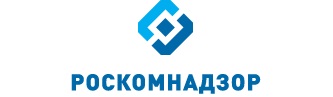 ОТЧЕТо результатах деятельностиУправления Роскомнадзора по Ростовской областиво 2 квартале 2019 годаСведения о выполнении полномочий, возложенных на территориальный орган Роскомнадзора      По состоянию на 30.06.2019 г. Управление Роскомнадзора по Ростовской области (далее - Управление) располагает информацией о следующем количестве поднадзорных субъектов и объектов на территории Ростовской области:На 30.06.2019 количество зарегистрированных и действующих в регионе СМИ ниже соответствующего уровня 2018 года на 82. Кроме того, 22 средства массовой информации в настоящее время приостановили свою деятельность.По видам изданий зарегистрированные СМИ распределены следующим образом:Зафиксировано уменьшение числа предметов надзора в сфере телевизионного и радиовещания на 4 лицензии. По сравнению с аналогичным периодом 2018 года, количество лицензий на осуществление деятельности в области воспроизведения аудиовизуальных произведений и фонограмм осталось неизменным. Количество лицензий на осуществление деятельности в области оказания услуг связи, действие которых распространяется на регион, уменьшилось на 183. Состав лицензий по группам услуг приведен на диаграмме.	Количество РЭС и ВЧУ, состоящих на учете в территориальном органе, по сравнению с прошлым годом уменьшилось на 652. Снижено количество ВЧУ на 5, РЭС радиолюбительской службы - на 117, РЭС технологических сетей связи - на 3372, РЭС лицензиатов увеличилось на 2837.Не значительно (с 19 до 22) увеличилось количество франкировальных машин. Число операторов персональных данных, осуществляющих деятельность на территории региона, внесенных в реестр увеличилось на 69:		Результаты проведения плановых мероприятий по контролю (надзору)В отчетном периоде было запланировано проведение 72 мероприятия по контролю (надзору), из них: проверок во взаимодействии с проверяемыми лицами – 9 (проверки в отношении органа местного самоуправления за отчетный период не проводились) и 63 мероприятий систематического наблюдения. Доля результативных плановых мероприятий по контролю (надзору) в отчетном периоде в сравнении с соответствующим периодом прошлого года снизилась на 16%:По результатам плановых мероприятий по контролю (надзору) в отчетном периоде выявлено 45 нарушений норм действующего законодательства, в том числе по сферам контроля (надзора), в сравнении с соответствующим периодом 2018 года:По фактам выявленных нарушений выдано 14 предписания, составлено 33 протоколов об административных правонарушениях.Результаты проведения внеплановых мероприятий по контролю (надзору)В отчетном периоде проведено 18 внеплановых мероприятие по контролю (надзору), из них во взаимодействии с проверяемыми лицами – 11, мероприятий систематического наблюдения – 7, в том числе по сферам контроля:Внеплановые проверки проводились по основаниям, указанным в п. 2 ст.10 Федерального закона от 26.12.2008 № 294-ФЗ «О защите прав юридических лиц и индивидуальных предпринимателей при осуществлении государственного контроля (надзора) и муниципального контроля» и ст. 27 Федерального закона от 07.07.2003 № 126-ФЗ «О связи». В 2018 году проведение внеплановых выездных проверок с органами прокуратуры не согласовывалось ввиду отсутствия оснований. По сравнению с прошлым годом доля документарных проверок снизилась на 15%:Доля результативных внеплановых мероприятий по контролю (надзору) в отчетном периоде выросла на 28%:По результатам внеплановых мероприятий по контролю (надзору) выявлено 20 нарушений норм действующего законодательства, в том числе, по сферам контроля (надзора), в сравнении с соответствующим периодом 2018 года:По фактам выявленных нарушений выдано 10 предписаний, составлено 27 протоколов об административных правонарушениях.В сфере средств массовых коммуникаций (СМИ, вещатели)Исполнение функции по контролю (надзору) в сфере СМИ и телерадиовещания Государственный контроль и надзор за соблюдением законодательства Российской Федерации в сфере СМИ в отношении сетевых изданийГосударственный контроль и надзор за соблюдением законодательства Российской Федерации в сфере СМИ в отношении ЭПИГосударственный контроль и надзор за соблюдением законодательства Российской Федерации в сфере СМИ в отношении информационных агентствГосударственный контроль и надзор за соблюдением законодательства Российской Федерации в сфере печатных СМИГосударственный контроль и надзор за соблюдением законодательства Российской Федерации о СМИ в сфере телерадиовещанияГосударственный контроль и надзор за соблюдением лицензионных требований владельцами лицензий на телерадиовещание (СН Вещ)Государственный контроль и надзор за представлением обязательного федерального экземпляра документов в установленной сфере деятельности Федеральной службы по надзору в сфере связи, информационных технологий и массовых коммуникацийГосударственный контроль и надзор в сфере защиты детей от информации, причиняющей вред их здоровью и (или) развитию, - за соблюдением требований законодательства Российской Федерации в сфере защиты детей от информации, причиняющей вред их здоровью и (или) развитию, к производству и выпуску средств массовой информации, вещанию телеканалов, радиоканалов, телепрограмм и радиопрограмм, а также к распространению информации посредством информационно-телекоммуникационных сетей (в том числе сети интернет) и сетей подвижной радиотелефонной связиГосударственный контроль и надзор за соблюдением лицензионных требований владельцами лицензий на изготовление экземпляров аудиовизуальных произведений, программ для ЭВМ, баз данных и фонограмм на любых видах носителей Организация проведения экспертизы информационной продукции в целях обеспечения информационной безопасности детейРазрешительная и регистрационная деятельностьРегистрация средств массовой информации, продукция которых предназначена для распространения преимущественно на территории субъекта (субъектов) Российской Федерации, территории муниципального образованияВ сфере связилицензии на оказание услуг в области связи						- 8168;РЭС												- 52683ВЧУ												-42 франкировальные машины								-22Полномочия выполняют – 21 единица (с учетом вакантных должностей) При выполнении полномочий в отношении операторов связи структурировать информацию по количеству плановых мероприятий в разрезе полномочий информация не может быть представлена, так как проверки – это совокупность мероприятий государственного контроля (надзора).Государственный контроль и надзор за выполнением операторами связи требований по внедрению системы оперативно-розыскных мероприятий:Государственный контроль и надзор за использованием в сети связи общего пользования, технологических сетях и сетях связи специального назначения (в случае их присоединения к сети связи общего пользования) средств связи, прошедших обязательное подтверждение соответствия установленным требованиямГосударственный контроль и надзор за соблюдением операторами связи требований к метрологическому обеспечению оборудования, используемого для учета объема оказанных услуг (длительности соединения и объема трафика)Государственный контроль и надзор за выполнением операторами связи требований к защите сетей связи от несанкционированного доступа к ним и передаваемой по ним информацииГосударственный контроль и надзор за соблюдением операторами связи требований к оказанию услуг связиГосударственный контроль и надзор за соблюдением требований к построению сетей электросвязи и почтовой связи, требований к проектированию, строительству, реконструкции и эксплуатации сетей и сооружений связиГосударственный контроль и надзор за соблюдением установленных лицензионных условий и требований (далее - лицензионные условия) владельцами лицензий на деятельность по оказанию услуг в области связиГосударственный контроль и надзор за соблюдением операторами связи требований к пропуску трафика и его маршрутизацииГосударственный контроль и надзор за соблюдением требований к порядку распределения ресурса нумерации единой сети электросвязи Российской ФедерацииГосударственный контроль и надзор за соблюдением операторами связи требований к использованию выделенного им ресурса нумерации в соответствии с установленным порядком использования ресурса нумерации единой сети электросвязи Российской ФедерацииГосударственный контроль и надзор за соблюдением требований к присоединению сетей электросвязи к сети связи общего пользования, в том числе к условиям присоединенияРассмотрение обращений операторов связи по вопросам присоединения сетей электросвязи и взаимодействия операторов связи, принятие по ним решения и выдача предписания в соответствии с федеральным закономСведения о регистрации ОС в Едином реестре Ростовская областьГосударственный контроль и надзор за соблюдением нормативов частоты сбора письменной корреспонденции из почтовых ящиков, ее обмена, перевозки и доставки, а также контрольных сроков пересылки почтовых отправлений и почтовых переводов денежных средствСравнительный анализ соблюдения контрольных сроков пересылки письменной корреспонденции за 2 квартал 2018 и 2 квартал 2019 приведен в таблице.Государственный контроль и надзор за соблюдением организациями почтовой связи порядка фиксирования, хранения и представления информации о денежных операциях, подлежащих контролю в соответствии с законодательством Российской Федерации, а также организации ими внутреннего контроляПолномочия выполняют – 3 единицы (с учетом вакантных должностей)Государственный контроль и надзор за соблюдением пользователями радиочастотного спектра требований к порядку его использования, норм и требований к параметрам излучения (приема) радиоэлектронных средств и высокочастотных устройств гражданского назначения В отношении операторов связи и владельцев производственно-технологических сетей связиГосударственный контроль и надзор за соблюдением пользователями радиочастотного спектра требований к порядку его использования, норм и требований к параметрам излучения (приема) радиоэлектронных средств и высокочастотных устройств гражданского назначения, включая надзор с учетом сообщений (данных), полученных в процессе проведения радиочастотной службой радиоконтроляПодвижная связь (радио- и радиотелефонная)Во втором квартале 2019 года в рамках осуществления полномочий в отношении операторов подвижной радиотелефонной связи проведены 1 плановая выездная и 1 внеплановая документарная проверки. По результатам проведенных внеплановых проверок выявлено 2 нарушения в части нарушения условий использования радиочастотного спектра и составлено 4 протокола об административных правонарушениях, выдано 2 предписаний об устранении выявленных нарушений, сумма наложенных штрафов – 11,0 тыс. руб.В рамках проведения плановой выездной проверки в отношении оператора связи ООО «Т2 Мобайл», было выявлено 4 нарушения по лицензиям на оказание услуг подвижной радиотелефонной связи: 3 из них в части неисполнения, возложенных на оператора связи нормативными правовыми актами обязанностей по внедрению технических средств СОРМ и 1 в части несоответствия координат места установки РЭС.В отношении оператора связи ООО «Т2 Мобайл» составлены протоколы
по ч. 3 ст. 14.1 КоАП РФ и ст. 13.4 КоАП РФ.За второй квартал 2019 год Управлением из филиала ФГУП «ГРЧЦ» в ЮСКФО получена информация об использовании 16 РЭС технологических сетей и сетей широкополосного доступа, с признаками нарушений, владелец которых не установлен. По всем случаям нарушений, с целью установления владельцев РЭС, а также в рамках соблюдения п. 2.1 Соглашения о взаимодействии Министерства внутренних дел Российской Федерации и Федеральной службы по надзору в сфере связи, информационных технологий и массовых коммуникаций от 23.08.2017, в адрес ГУ МВД России по Ростовской области были направлены запросы, при этом, ответы получены на 6 запросов, в 2 из них была отражена информация об установленных владельцах РЭС,
а 4 ответа содержали информацию о том, что установить владельца РЭС не представляется возможным. В отношении установленных владельцев РЭС, работающих с нарушением требований законодательства Российской Федерации, составлены протоколы об административных правонарушения по ч. 1 и ч. 2 ст. 13.4 КоАП РФ.В случаях, когда владелец РЭС не установлен, у Управления отсутствует возможность принятия соответствующих мер реагирования, в связи с чем, материалы направляются на повторное рассмотрение в адрес ГУ МВД России по Ростовской области.В настоящее время в работе находятся запросы по 9 РЭС.ПОД/ФТВ соответствии с п. 7.1.2.15 Положения об Управлении Федеральной службе по надзору в сфере связи, информационных технологий и массовых коммуникаций по Ростовской области, утвержденного приказом Роскомнадзора от 25.01.2016 № 32, Управление осуществляет на подведомственной территории государственный контроль и надзор за деятельностью юридических лиц, индивидуальных предпринимателей, физических лиц и редакций средств массовой информации на территории субъекта (субъектов) Российской Федерации за исполнением организациями федеральной почтовой связи и операторами связи, имеющими право самостоятельно оказывать услуги подвижной радиотелефонной связи, а также операторами связи, занимающими существенное положение в сети связи общего пользования, которые имеют право самостоятельно оказывать услуги связи по передаче данных и оказывают услуги связи на основании договоров с абонентами – физическими лицами, Федерального закона от 07.08.2001
№ и 115-ФЗ «О противодействии легализации (отмыванию) доходов, полученных преступным путем, и финансированию терроризма» в части фиксирования, хранения и представления информации об операциях, подлежащих обязательному контролю, а также за организацией и осуществлением ими внутреннего контроля.Во втором квартале 2019 года, мероприятия по контролю за соблюдением фиксирования, хранения и представления информации о денежных операциях, подлежащих контролю в соответствии с законодательством Российской Федерации, а также организацией внутреннего контроля, в отношении операторов связи, имеющих право самостоятельно оказывать услуги подвижной радиотелефонной связи, а также операторов связи, занимающих существенное положение в сети связи общего пользования, которые имеют право самостоятельно оказывать услуги связи по передаче данных и оказывают услуги связи на основании договоров с абонентами – физическими лицами, не проводились.Взаимодействие с правоохранительными органами.Во исполнение поручения Правительства Российской Федерации и п. 1.6 протокола заседания Межведомственной комиссии по противодействию экстремизму в Российской Федерации от 30.09.15 № 23 при обеспечении проведения совместных с правоохранительными органами мероприятий, направленных на противодействие незаконной реализации SIM-карт на территории Ростовской области, в первом квартале 2019 года Управлением совместно с органами МВД проведено 12 мероприятий за соблюдением порядка реализации SIM-карт в отношении операторов подвижной радиотелефонной связи и их дилеров. В первом квартале 2019 года в ходе осуществления мониторинга информационно-телекоммуникационной сети Интернет Управлением Роскомнадзора по Ростовской области выявлено 6 фактов продажи SIM-карт через Интернет-ресурсы, материалы направлены в адрес ГУ МВД России по Ростовской области для дальнейшего рассмотрения. Также, в адрес операторов связи, оказывающих услуги подвижной радиотелефонной связи на территории Ростовской области, были направлены письма с разъяснениями положений статьи 44 Федерального закона от 07.07.2003 № 126-ФЗ «О связи» о порядке заключения договоров об оказании услуг подвижной радиотелефонной связи и предусмотренной статьями 13.29 и 13.30 КоАП РФ административной ответственности за его неисполнение.В целях разъяснения гражданам требований законодательства Российской Федерации в части заключения договоров об оказании услуг подвижной радиотелефонной связи, а также возможности создания отдельного лицевого счета, предназначенного для оплаты контентных услуг, была осуществлена публикация видеороликов «Покупка SIM-карт без регистрации» и «Второй счет (контент услуги)» в сетях телевизионного вещания 8 операторов связи, оказывающих услуги на территории Ростовской области.Государственный контроль и надзор за соблюдением требований к порядку использования франкировальных машин и выявления франкировальных машин, не разрешенных к использованиюПолномочия выполняют – 3 специалиста (с учетом вакантных должностей).Почтовая связьПри рассмотрении поступивших обращений в отношении УФПС Ростовской области-филиала ФГУП «Почта России» и анализа полученной информации из ФГУП «Почта России» и УФПС Ростовской области выявлены нарушения п.п. 32, 34, 46 «а», «б», «в» Правил оказания услуг почтовой связи, утвержденных приказом Минкомсвязи России от 31.07.2014 № 234:  - порядка вручения регистрируемых почтовых отправлений и срока их доставки;- контрольных сроков пересылки международных почтовых отправлений;- сроков хранения почтовых отправлений;- необеспечение сохранности международных почтовых отправлений;За 2 квартал 2019 года выявлено –12 нарушений.В ходе правоприменительной деятельности сотрудниками Управления Роскомнадзора по Ростовской области в сфере почтовой связи по 4 нарушениям было составлено 8 протоколов об административных правонарушениях по ч. 3 ст. 14.1 КоАП РФ.По 8 нарушениям в сфере почтовой связи материалы направлены для принятия мер в соответствии с КоАП РФ в Управление Роспотребнадзора по Ростовской области, Управление Роспотребнадзора по Московской области, Управление Роспотребнадзора по Красноярскому краю, Управление Роспотребнадзора по Хабаровскому краю.В целях профилактических мероприятий в течение 2 квартала 2019 года в соответствии с утвержденным План-графиком профилактических мероприятий Управлением Роскомнадзора по Ростовской области было проведено 1 совещание, целями которого является предупреждение нарушений обязательных требований, мотивация к добросовестному поведению, предотвращение причинения вреда, повышение информированности и компетентности подконтрольных субъектов.Совещания проведено с ФГУП «Почта России» по проблемным вопросам, возникающие при осуществлении контроля за проведением операций с денежными средствами и иным имуществом в целях предупреждения, выявления и пресечения деяний, связанных легализацией доходов, полученных преступным путем. Мероприятие проведено на площадке УФПС Ростовской области-филиала ФГУП «Почта России» в режиме ВКС. Использование режима ВКС (с подключением по видеосвязи площадок всех почтамтов) позволил охватить профилактическим мероприятием отдаленные районы области, повысить уровень правовой грамотности специальных должностных лиц УФПС Ростовской области, для снижения количества допускаемых нарушений в сфере ПОД/ФТ.  В совещании принимали участие руководитель службы экономической и информационной безопасности УФПС Ростовской области-филиала ФГУП «Почты России», а также СДЛ 19 почтамтов УФПС Ростовской области. На совещании обсуждены вопросы по проведению проверок в сфере ПОД/ФТ, проведен анализ по основным нарушениям и причинам допущенных нарушений. Указаны повышенные уровни рисков в сфере ПОД/ФТ, а также пути их решения. Разрешительная и регистрационная деятельностьВыдача разрешений на применение франкировальных машин: Выдача разрешений на судовые радиостанции, используемые на морских судах, судах внутреннего плавания и судах смешанного (река-море) плаванияРегистрация радиоэлектронных средств и высокочастотных устройств гражданского назначенияВo 2 квартале 2019 года выдано 19 мотивированных отказов в регистрации РЭС и ВЧУ. Сравнительные данные о количестве отказов в выдаче выписок из реестра зарегистрированных РЭС и ВЧУ в соответствии с постановлением Правительства РФ от 12.10.2004 № 539 и причинах отказов приведены в таблице:Участие в работе приемочных комиссий по вводу сетей электросвязи (фрагментов сетей электросвязи) в эксплуатацию Полномочие выполняют – 15 специалистов (с учетом вакантных должностей)В сфере защиты персональных данныхГосударственный контроль и надзор за соответствием обработки персональных данных требованиям законодательства Российской Федерации в области персональных данныхВ отчетном периоде эксперты и экспертные организации для проведения мероприятий по контролю не привлекались.Процент мероприятий с выявленными нарушениями во 2 квартале 2019 года по проверкам составил 70 %.Динамика снижения количества выявленных нарушений, в ходе плановых проверок и мероприятий систематического наблюдения за отчетный период по отношению к аналогичному периоду составила – 11%.Нарушений сотрудниками административных процедур и требований нормативных правовых актов, при проведении мероприятий не установлено. Полномочие исполняется своевременно и в полном объёме. Результаты контрольно-надзорных мероприятий операторами не обжаловались. Ведение реестра операторов, осуществляющих обработку персональных данныхСведения о реализации Стратегии институционального развития и информационно-публичной деятельности в области защиты прав субъектов В целях реализации Стратегии институционального развития и информационно-публичной деятельности в области защиты прав субъектов персональных данных на период до 2020 года (далее – Стратегия) в Управлении Роскомнадзора по Ростовской области утвержден План мероприятий по реализации Стратегии до 2020 года.В рамах данного плана Управлением Роскомнадзора по Ростовской области с целью определения конкретных мероприятий, сроков, ответственных за исполнение был разработан и утвержден План мероприятий по реализации Стратегии на 2019 год от 25.12.2018 № 3218-дз, с изменениями от 29.04.2019г.Все мероприятия, запланированные на 2 квартал 2019 года исполнены в установленный Планом срок.Сведения о проведении профилактических мероприятий среди несовершеннолетнихВо 2 квартале 2019 года Управлением проведены следующие профилактические мероприятия, направленные на бережное обращение с персональными данными несовершеннолетних:1) В результате достигнутой договоренности с Министерством общего и профессионального образования Ростовской области в личных кабинетах Электронных дневников учащихся в региональной информационной системе Ростовской области «Образование» размещены гиперссылки на Портал персональныеданные.дети, а также на Портал Уполномоченного органа по защите прав субъектов персональных данных (https://pd.rkn.gov.ru/multimedia/video114.htm).По сведениям Министерства общего и профессионального образования Ростовской области еженедельные отчеты планируется предоставлять ГАУ РО «Региональный информационно-аналитический центр развития образования».ГАУ РО «Региональный информационно-аналитический центр развития образования» в Управление направляет информацию о количестве зарегистрированных пользователей личных кабинетов Электронных дневников в региональной информационной системе Ростовской области «Образование», а также информацию о количестве посетивших личные кабинеты Электронных дневников, в которых размещены гиперссылки.Еженедельно в Управление Роскомнадзора по Южному Федеральному округу направляется информации о количестве посещений личных кабинетов Электронных дневников региональной информационной системы Ростовской области «Образование» (исх. от 3.04.2019  №  5673-07/61; 10.04.2019  №  6110-07/61; 17.04.2019  №  6722-07/61; 24.04.2019  №  7265-07/61; 30.04.2019 № 7768-07/61; 7.05.2019 № 8017-07/61; 14.05.2019 № 8244-07/61; 22.05.2019 №  8867-07/61; 29.05.2019  №  9341-07/61; 5.06.2019  № 9893-07/61; 11.06.2019 №  10352-07/61; 19.06.2019 № 10806-07/61; 26.06.2019 № 11258-07/61).2) В результате достигнутой договоренности информация о портале «Персональные данные.дети», Мультипликационный ролик «Береги свои персональные данные» (ссылка на ролик) опубликованы на официальном сайте  МБОУ СОШ № 1 г. Новошахтинск.Письма с целью размещения информации о необходимости бережного отношения к личным данным, и ознакомления с порталом «Персональные данные.дети также были направлены в адрес МБОУ СОШ № 4 г. Новошахтинск, МБОУ СОШ № 20 г. Донецка, МБОУ СОШ № 3 г. Донецка.3) Сотрудником ОНПД в рамках работы регионального общественного движения «Интернет без угроз» 17.04.2019 было принято участие в обучающем семинаре «Основы информационной безопасности в сети Интернет» в г. Пролетарске для представителей образовательных учреждений. Сотрудник ОНПД выступил с докладом на тему «Об опасностях персональным данным в сети Интернет» (Мероприятие согласовано с ЦА Роскомнадзора 5.04.2019 № 5877-07/61)4) Сотрудником ОНПД 25.04.2019 г. с обучающимися Ростовского-на-Дону филиала Всероссийского государственного института кинематографии имени С. А. Герасимова был проведен урок, посвященный защите персональных данных детей в сети Интернет (информация о проведении мероприятия направлена в ЦА Роскомнадзора исх. от 26.04.2019  №  7469-07/61).5) Сотрудником ОНПД 26.04.2019 г. совместно с ГАПОУ РО «Ростовский колледж рекламы, сервиса и туризма «Сократ» между студентами ГАПОУ РО «Ростовский колледж рекламы, сервиса и туризма «Сократ» были проведены дебаты в формате Карла Поппера на тему: «Использование персональных данных для рекламы в интернете – угроза безопасности личности». Решением судей победителем дебатов была признана «команда утверждения».6) 03.06.2019 г. для детей, пребывающих в детских пришкольных лагерях города Аксая при:- МБОУ Лицей № 1;- МБОУ АСОШ № 2;- МБОУ Аксайского района гимназия № 3 сотрудником ОНПД были проведены уроки, посвященные защите персональных данных детей в сети Интернет, приуроченные к Международному дню защиты детей.7) 26.06.2019 детей, пребывающих в детских оздоровительных лагерях Неклиновского района Ростовской области:- «Дмитриадовский»;- «Зорька» сотрудниками ОНПД были проведены уроки, посвященные защите персональных данных детей в сети Интернет. В ходе мероприятий детям в интерактивной форме были доведены угрозы персональным данным в том числе в сети Интернет и меры по их предотвращению, а также продемонстрирован функционал информационного портала «персональныеданные.дети» и мультипликационный ролик «Береги свои персональных данные».8) На каждом мероприятии несовершеннолетним вручались информационные буклеты, содержащие правила составления и способы составления надежных паролей, с QR-кодами на Портал персональныеданные.дети, на раздел Портала Уполномоченного органа по защите прав субъектов персональных данных, на котором размещены видео-материалы для проведения уроков по вопросам защиты персональных данных (https://pd.rkn.gov.ru/multimedia/video114.htm).9) В результате достигнутой договоренности в мае 2019 г. в Библиотечном информационном центре им. М. В. Ломоносова вручались информационные буклеты, содержащие правила составления и способы составления надежных паролей.Реализация статьи 15.1 Федерального закона от 27.07.2006 № 149-ФЗ «Об информации, информационных технологиях и о защите информации»В целях реализации положений ст. 15.1 Федерального закона от 27.07.2006 № 149-ФЗ «Об информации, информационных технологиях и о защите информации» Управлением Роскомнадзора по Ростовской области осуществляется работа по внесению в единую автоматизированную информационную систему «Единый реестр доменных имен, указателей страниц сайта сети «Интернет» и сетевых адресов, позволяющих идентифицировать сайты в сети «Интернет», содержащие информацию, распространение которой в Российской Федерации запрещено» (далее – ЕАИС) «вэб-зеркал» Интернет-ресурсов, содержащих экстремистские материалы, признанные таковыми в судебном порядке и внесенные в Федеральный список экстремистских материалов, а также Интернет-ресурсов, содержащих информацию, признанную судом запрещенной к распространению на территории Российской федерации (или экстремистской).Во 2 квартале 2019 года Управлением внесено в ЕАИС 147 материалов (768 URL-адресов), поступивших из правоохранительных органов Ростовской области.Одновременно Управлением осуществляется работа по внесению в ЕАИС судебных решений, вступивших в законную силу. Во 2 квартале 2019 года Управлением внесено в ЕАИС 522 судебных решения (569 URL-адресов).Сравнительный анализ поступивших в Управление судебных решений о признании информации запрещенной к распространению на территории Российской Федерации и материалов, содержащих «вэб-зеркала» Интернет-ресурсов, распространяющих экстремистские материалы, приведен в таблице:Также в рамках ст. 15.1 Федерального закона от 27.07.2006 № 149-ФЗ «Об информации, информационных технологиях и о защите информации» Управление участвует в судебных процессах по рассмотрению дел о признании информации запрещенной на территории Российской Федерации.Во 2 квартале по данной категории дел в суды Ростовской области было направлено 543 письма (в 1 квартале 2019 – 608), из них:позиций заинтересованного лица – 226;отзывов на заявление прокурора – 44;ходатайств о рассмотрении дела в отсутствии представителя – 271.Также в отчетном периоде в суды Ростовской области было направлено 23 ходатайство о выдаче копий судебных актов с отметкой о вступлении в законную силу и 54 заявления о разъяснении решения суда.Выполнение плана-графика профилактических мероприятий.В сфере массовых коммуникаций.Описание текущего уровня развития профилактических мероприятий (сведения показателей, характеризующие профилактическую работу с объектами надзора, на данном текущем уровне развития профилактических мероприятий, по состоянию на конец отчетного квартала)В 2 квартале 2019 года всего проведено 103 профилактических мероприятия: 89 в отношении СМИ (9,6%); 14 в отношении телерадиовещательных организаций (14,7 %).Сведения о выполнении мероприятий Планов-графиков профилактических мероприятий Профилактические мероприятия проводятся в соответствии с Планом-графиком профилактических мероприятий. Запланированные на 1 квартал 2019 года профилактические мероприятия выполнены.	Сведения об освещении проведенных профилактических мероприятий в публичном доступеИнформация о семинарах размещена на Интернет-странице Управления официального сайта Роскомнадзора.Сведения о наиболее часто встречающихся случаях нарушений обязательных требований, в целях недопущения таких нарушенийСреди наиболее часто встречающихся нарушений обязательных требований можно отметить такие нарушения, как: не выход СМИ в свет (эфир) более одного года несоответствие уставов редакций СМИ требованиям ст. 20 Закона РФ о СМИ, не рассылка обязательных экземпляров документов в электронном виде  Количество фактов участий объектов контроля (надзора), в профилактических мероприятиях В 2 квартале 2019 года зарегистрировано 157 факта участия объектов контроля (надзора) в профилактических мероприятиях.Сведения о повышении квалификации, обучении, переобучении, семинарах по обмену лучшими практиками и прочих мероприятий для сотрудников контроль-надзорного блока, осуществляющих в том числе профилактическую деятельность.Повышение квалификации, обучение, переобучение не проводились. Еженедельно проводятся рабочие совещания в режиме ВКС с участием Управления Роскомнадзора по Южному федеральному округу и территориальных Управлений Роскомнадзора в Южном федеральном округе. На совещаниях, в том числе, обсуждаются вопросы проведения профилактических мероприятий, проводится обмен практиками и мнениями. В сфере персональных данных.Описание текущего уровня развития профилактических мероприятий (сведения показателей, характеризующие профилактическую работу с объектами надзора, на данном текущем уровне развития профилактических мероприятий, по состоянию на конец отчетного квартала)Профилактические мероприятия проводятся в соответствии с Планом-графиком профилактических мероприятий и Планом мероприятий по реализации Стратегии институционального развития и информационно-публичной деятельности в области защиты прав субъектов персональных данных на 2019 год. Целевыми показателями качества, результативности проведения профилактических мероприятий в сфере персональных данных, установленными ЦА Роскомнадзора, являются:- доля субъектов надзора, охваченных профилактическими адресными мероприятиями, от общего количества действующих на подведомственной территории субъектов надзора;- доля субъектов надзора, охваченных профилактическими мероприятиями для определенного круга лиц от общего количества субъектов надзора;- динамика снижения количества выявленных нарушений, в ходе плановых проверок и мероприятий систематического наблюдения за отчетный период по отношению к аналогичному периоду.Во 2 квартале 2019 года в сфере персональных данных применялись следующие виды профилактических мероприятий:- профилактические мероприятия для определенного круга лиц (семинары, совещания, «открытые уроки» для несовершеннолетних, проведение «Дня открытых дверей»);- адресные профилактические мероприятия (консультирование операторов при личной беседе, в телефонном режиме, вручение памяток, направление писем содержащих, в том числе разъяснение законодательства в сфере персональных данных);- профилактические мероприятия для неопределенного круга лиц (обращение в СМИ с вопросом о содействии в распространении социального ролика, размещение разъяснений на официальном сайте Управления, на сайтах органов власти Ростовской области, публикации в СМИ требований законодательства Российской Федерации в области обработки персональных данных).Сведения о выполнении мероприятий Планов-графиков профилактических мероприятий Все запланированные на 2 квартал 2019 г. мероприятия выполнены.В сфере персональных данных на конец отчетного периода проведены следующие профилактические мероприятия, запланированные на 2 квартал 2019 года:1. Мероприятия для определенного круга лиц.1.1. Заместителем руководителя А. Г. Романов, сотрудниками отдела ОНПД в Управлении Роскомнадзора по Ростовской области проведено 3 обучающих семинара для сотрудников операторов, осуществляющих деятельность в области защиты персональных данных, а именно: 29.04.2019 (протокол совещания от 29.04.2019 №  17-пр/61, количество участников объектов контроля (надзора) - 27), 28.05.2019 (протокол совещания от 28.05.2019  № 22-пр/61, количество участников объектов контроля (надзора) - 29), 25.06.2019 (протокол совещания от 25.06.2019 № 28-пр/61, количество участников объектов контроля (надзора) - 24).1.2. Сотрудником ОНПД в рамках работы регионального общественного движения «Интернет без угроз» 17.04.2019 было принято участие в обучающем семинаре «Основы информационной безопасности в сети Интернет» в г. Пролетарске для представителей образовательных учреждений. Сотрудник ОНПД выступил с докладом на тему «Об опасностях персональным данным в сети Интернет».Количество участников объектов контроля (надзора) – 70.1.3.  Сотрудником ОНПД 25.04.2019 г. с обучающимися Ростовского-на-Дону филиала Всероссийского государственного института кинематографии имени С. А. Герасимова был проведен урок, посвященный защите персональных данных детей в сети Интернет.Количество участников объектов контроля (надзора) – 70.1.4. Сотрудником ОНПД 26.04.2019 г. совместно с ГАПОУ РО «Ростовский колледж рекламы, сервиса и туризма «Сократ» между студентами ГАПОУ РО «Ростовский колледж рекламы, сервиса и туризма «Сократ» были проведены дебаты в формате Карла Поппера на тему: «Использование персональных данных для рекламы в интернете – угроза безопасности личности». Решением судей победителем дебатов была признана «команда утверждения».Количество участников объектов контроля (надзора) – 40.1.5. 03.06.2019 г. для детей, пребывающих в детских пришкольных лагерях города Аксая при:- МБОУ Лицей № 1 (количество участников объектов контроля (надзора) - 40);- МБОУ АСОШ № 2 (количество участников объектов контроля (надзора) - 10);- МБОУ Аксайского района гимназия № 3 (количество участников объектов контроля (надзора) - 60) сотрудником ОНПД были проведены уроки, посвященные защите персональных данных детей в сети Интернет, приуроченные к Международному дню защиты детей.1.6. Сотрудник ОНПД 06.06.2019 г. принял участие в мероприятии, организуемом ООО «Пресс-Информ», в семинаре «Дни кадровых решений на Дону», выступив с докладом на тему: «Практика применения Федерального закона от 27 июля 2006 г. № 152-ФЗ «О персональных данных».Количество участников объектов контроля (надзора) – 501.7. 26.06.2019 детей, пребывающих в детских оздоровительных лагерях Неклиновского района Ростовской области:- «Дмитриадовский» (количество участников объектов контроля (надзора) - 120);- «Зорька» (количество участников объектов контроля (надзора) - 150) сотрудниками ОНПД были проведены уроки, посвященные защите персональных данных детей в сети Интернет. В ходе мероприятий детям в интерактивной форме были доведены угрозы персональным данным в том числе в сети Интернет и меры по их предотвращению, а также продемонстрирован функционал информационного портала «персональныеданные.дети» и мультипликационный ролик «Береги свои персональных данные».2. Адресные профилактические мероприятия.2.1. Производилось консультирование операторов, осуществляющих обработку персональных данных, с целью предупреждения нарушений обязательных требований в телефонном режиме. Количество мероприятий – 408.  2.2. Производилось консультирование операторов, осуществляющих обработку персональных данных, с целью предупреждения нарушений обязательных требований при личной беседе. Количество мероприятий - 17.2.3. В адрес юридических лиц направлялись письма, содержащие, в том числе разъяснение законодательства. Количество направленных писем во 2 квартале 2019 года – 1000.2.4. На каждом мероприятии, проведенном для операторов, для несовершеннолетних, а также при консультировании в Управлении, при составлении протоколов об АП представителям операторов вручаются информационные памятки по соблюдению законодательства Российской Федерации в области персональных данных (для субъектов персональных данных; для представителей операторского сообщества (операторов). Количество врученных памяток – 457.2.5. К Кодексу добросовестных практик (Кодексу этической деятельности (работы) в сети Интернет) присоединились:1) Администрация Орловского района;2) Администрация Веселовского района;3) Администрация Песчанокопского района;4) Администрация города Азова;5) Администрация Обливского района;6) Администрация Чертковского района;7) Администрация Азовского района;8) Администрация Багаевского района;9) Администрация Матвеево-Курганского района;10) Администрация Егорлыкского района;11) Администрация города Зверево;12) Администрация Куйбышевского района;13) Администрация города Каменск-Шахтинска;14) Администрация Целинского района;15) Администрация города Волгодонска;16) Администрация города Новошахтинска;17) Администрация Морозовского района;18) Администрация Мартыновского района;19) Администрация Красносулинского района;20) Администрация город Гуково;21) Администрация Тацинского района;22) Администрация Цимлянского района;23) Администрация Неклиновского района;24) АНО «НЦПТИ».3. Мероприятия для неопределенного круга лиц.3.1. Обращение в СМИ к лицам, организующим зрелищные мероприятия и другим организациям, с вопросом о содействии в распространении социального ролика, нацеленного на бережное отношение к персональным данным. В результате достигнутой договоренности социальный ролик, посвященный защите персональных данных (далее – социальный ролик), демонстрировался:- с 01.04.2019 по 31.05.2019 в эфире телеканала Пульс А (всего 122 выходов).- с 16.04.2019 по 18.04.2019 в эфире телеканала «Белокалитвенская панорама» (Дон-24) г. Белая Калитва (всего 5 выходов);- с 06.05.2019 по 31.05.2019 в эфире Миллеровского телевидения (всего 25 выходов);- с 10.06.2019 по 30.06.2019 в эфире телеканала ТВЦентр- Волгодонск (всего 21 выход);- с 10.06.2019 по 30.06.2019 в эфире телеканала СТС- Волгодонск (всего 21 выход);- с 10.06.2019 по 30.06.2019 в эфире телеканала Дон 24 (всего 3 выхода).В результате достигнутой договоренности информация о портале «Персональные данные.дети», Мультипликационный ролик «Береги свои персональные данные» (ссылка на ролик) опубликованы на официальном сайте МБОУ СОШ № 1 г. Новошахтинск.3.2 Размещение информации на официальном сайте Управления Роскомнадзора по Ростовской области о проведении семинаров с подконтрольными субъектами по разъяснению обязательных требований (Докладная записка от 1.04.2019 № 708-дз).3.3. В результате взаимодействия с органами власти и СМИ на официальных сайтах Администрации Войковского сельского поселения Тарасовского района, Администрации Тарасовского сельского поселения Тарасовского района, Администрации Комиссаровского сельского поселения Дубовского района Ростовской области, Администрации г. Каменск-Шахтинский, в газетах «Семикаракорские вести» № 27  от 02.04.2019 г., ЗР РО «Степная Новь» № 14 от 12.04.2019 г., газете «Станичные ведомости» № 19 от 11.05.2019 г., «Луч» Милютинского района № 20 от 17.05.2019 г., «Красносулинский вестник» № 23 от 19.06.2019 г., «Маотыновский вестник» № 24 от 20.06.2019 г. размещены требования законодательства Российской Федерации в области обработки персональных данных.3.4. На официальном сайте Управления Роскомнадзора по Ростовской области размещены сведения о типовых нарушениях (20 % и выше от общего количества нарушений), выявленных в ходе проведения проверок (Докладная записка от 28.06.2019 № 1503-дз).3.5. На официальном сайте Управления Роскомнадзора по Ростовской области опубликована информация об итогах контрольно-надзорной деятельности (Докладная записка о размещении информации на сайте от 25.04.2019 № 988-дз, 24.05.2019 № 1205-дз, 28.06.2019 № 1494-дз).3.6. На официальном сайте Управления Роскомнадзора по Ростовской области опубликована информация о проведенных профилактических мероприятиях (Докладные записки о размещении информации на сайте от 18.04.2019 № 948-дз, 26.04.2019 № 993-дз, 3.06.2019 № 1264-дз, 10.06.2019 № 1312-дз, 27.06.2019 № 1491-дз).Сведения об освещении проведенных профилактических мероприятий в публичном доступеИнформация о проведении мероприятий с целью разъяснения вопросов защиты персональных данных детей в обучающем семинаре «Основы информационной безопасности в сети Интернет» в г. Пролетарске, в семинаре «Дни кадровых решений на Дону», в летних оздоровительных лагерях г. Аксая и Неклиновского района размещена на официальном сайте Управления Роскомнадзора по Ростовской области.Сведения о наиболее часто встречающихся случаях нарушений обязательных требований, в целях недопущения таких нарушенийСреди наиболее часто встречающихся нарушений обязательных требований в сфере персональных данных во 2 квартале 2019 года является нарушения:ч. 5 ст. 5 Федерального закона от 27.07.2006 № 152-ФЗ «О персональных данных»: обработка персональных данных избыточных по отношению к заявленным целям их обработки.Количество фактов участий объектов контроля (надзора), в профилактических мероприятиях Во 2 квартале 2019 года в адресных профилактических мероприятий в сфере персональных данных приняли участие 1906 субъектов контроля (надзора), в профилактических мероприятий для определенного круга лиц – 690 субъектов контроля (надзора).Сведения о повышении квалификации, обучении, переобучении, семинарах по обмену лучшими практиками и прочих мероприятий для сотрудников контроль-надзорного блока, осуществляющих в том числе профилактическую деятельность.25.04.2019, 22.05.2019, 27.06.2019 г. ЦА Роскомнадзором проведены семинары в режиме видеоконференции, включающие, в том числе, вопросы проведения профилактических мероприятий, проводился обмен практиками и мнениями.В организации и проведении профилактических мероприятий во 2 квартале 2019 года принимали участие все сотрудники ОНПД.Значения целевых показателей качества, результативности Программы (рассчитанные в соответствии с Программой)Во 2 квартале 2019 года отделом по защите прав субъектов персональных данных и надзора в сфере информационных технологий проведено: 1906 адресных профилактических мероприятий; 12 мероприятий для определенного круга лиц (690 участников субъектов надзора);218 мероприятия для неопределенного круга лиц.Согласно сведениям, представленным на официальном сайте Федеральной налоговой службы Российской Федерации, на территории Ростовской области по состоянию на 01.06.2019 зарегистрировано 78 966 субъектов надзора - юридических лиц.В сфере связи.Описание текущего уровня развития профилактических мероприятий (сведения показателей, характеризующие профилактическую работу с объектами надзора, на данном текущем уровне развития профилактических мероприятий, по состоянию на конец отчетного квартала)Профилактические мероприятия проводятся в соответствии с Планом-графиком профилактических мероприятий. Все запланированные на 2 квартал 2019 года мероприятия проведены в полном объеме.Сведения о выполнении мероприятий Планов-графиков профилактических мероприятий Профилактические мероприятия проводятся в соответствии с Планом-графиком от 27.03.2019 «Проведения семинаров и совещаний в территориальных органах Федеральной службы по надзору в сфере связи, информационных технологий и массовых коммуникаций в Южном федеральном округе на апрель-июнь 2019 года». Запланированные на 2 квартал 2019 года профилактические мероприятия проведены в полном объеме. Профилактические мероприятия были проведены в отношении 30 операторов связи.Сведения об освещении проведенных профилактических мероприятий в публичном доступе1. ООО «Арарат» привлечено к административной ответственности за неосуществление идентификации пользователей при подключении к сети Интернет, постановлением мирового суда судебного участка № 6 Новошахтинского судебного района Ростовской области юридическое лицо ООО «Арарат» привлечено к административной ответственности в виде штрафа в размере 20000 рублей.2. ООО «Южный регион Медиа» привлечено к административной ответственности за уплату отчислений (неналоговых платежей) в резерв универсального обслуживания за 4 квартал 2018 года. Постановлением мирового судьи судебного участка № 2 Кировского района г. Ростова-на-Дону, ООО «Южный регион Медиа» признано виновным в совершении административного правонарушения, предусмотренного ст. 13.38 КоАП РФ, вследствие чего назначено наказание в виде административного штрафа в размере 50000 рублей.3. ИП Смородин привлечен к административной ответственности за неосуществление идентификации пользователей при подключении к сети Интернет, постановлением мирового суда в Таганрогском судебном районе Ростовской области ИП Смородин привлечен к административной ответственности в виде штрафа в размере 5000 рублей.4. ООО «Интернод» привлечено к административной ответственности за неисполнение предписания, Постановлениями мирового суда судебного участка № 267 Южнопортового района г. Москвы юридическое лицо ООО «Интернод» привлечено к административной ответственности в виде штрафа в размере 10000 рублей, должностное лицо - в виде штрафа в размере 1000 рублей.5. ИП Клименко привлечена к административной ответственности за неисполнение предписания, Постановлением мирового суда судебного участка № 3 Ленинского судебного района г. Ростова-на-Дону ИП Клименко привлечена к административной ответственности в виде штрафа в размере 1000 рублей. 6. ООО «VMB-Сервис» привлечено к административной ответственности за неисполнение предписания, Постановлениями мирового суда судебного участка № 2 Ленинского судебного района г. Ростова-на-Дону юридическое лицо                 ООО «VMB-Сервис» привлечено к административной ответственности в виде штрафа в размере 10000 рублей, должностное лицо - в виде штрафа в размере 1000 рублей.7. ООО «Дон-плюс» за неосуществление ограничения доступа к информации, запрещенной к распространению в сети Интернет, Постановлениями мирового суда судебном участке № 1 Ленинского судебного района г. Ростова-на-Дону юридическое лицо ООО «Дон-плюс» привлечено к административной ответственности в виде штрафа в размере 50000 рублей, должностное лицо - в виде штрафа в размере 3000 рублей.8. ООО «Интеркабель» за неосуществление ограничения доступа к информации, запрещенной к распространению в сети Интернет, Постановлением мирового суда судебном участке № 1 Ленинского судебного района г. Ростова-на-Дону привлечено к административной ответственности в виде штрафа в размере 50000 рублей, решением Ленинского районного суда № 1 Ростова-на-Дону от 19.03.2019 оставлено без изменения, апелляционная жалоба - без удовлетворения.Количество фактов участий объектов контроля (надзора), в профилактических мероприятиях За 2 квартал 2019 года было проведено 5 профилактических мероприятий, принято участие представителями 30 операторов связи.Сведения о повышении квалификации, обучении, переобучении, семинарах по обмену лучшими практиками и прочих мероприятий для сотрудников контроль-надзорного блока, осуществляющих в том числе профилактическую деятельность.                        Промежуточные (за 2 квартал 2019 г., далее - ежеквартально нарастающим итогом) значения целевых показателей качества, результативности Программы (рассчитанные в соответствии с Программой)За 2 квартал 2019 года было проведено:- профилактических мероприятий для определенного круга лиц - 5;- адресных профилактических мероприятий - 309;- профилактических мероприятий для неопределенного круга лиц – 8.Правовое обеспечение - организация законодательной поддержки и судебной работы в установленной сфере в целях обеспечения нужд Роскомнадзора           Полномочие выполняют – 3 специалиста (с учетом вакантных должностей).В 2019 году в ходе правоприменительной деятельности уполномоченными должностными лицами Управления Роскомнадзора по Ростовской области было возбуждено 1417 дел об административных правонарушениях, из которых:в отношении юридических лиц – 777 (54,8%);в отношении должностных лиц – 628 (44,3%);в отношении индивидуальных предпринимателей – 8 (0,6%);в отношении физических лиц – 4 (0,3%);В сравнении с аналогичным периодом прошлого года количества протоколов об административных правонарушениях увеличилось на 291 протокол. Часть протоколов, составленных по правонарушениям, выявленным в ходе проведения мероприятий по контролю (надзору) составила 4,9% (70 протоколов), соответственно без проведения мероприятий по контролю (надзору) составлены 95,0% (1347 протоколов).По сферам контроля протоколы об административных правонарушениях, составленные во 2 квартале 2019 года, распределились следующим образом:По составам административных правонарушений протоколы можно классифицировать следующим образом: Общее число составленных протоколов об административных правонарушениях распределено по сферам деятельности следующим образом. В сфере средств массовых коммуникаций:  1. Злоупотребление свободой массовой информации, ст. 13.15 ч.2 КоАП РФ - 5 протоколов;2. Изготовление или распространение продукции незарегистрированного средства массовой информации, а равно продукции средства массовой информации, не прошедшего перерегистрацию, либо изготовление или распространение такой продукции после решения о прекращении или приостановлении выпуска средства массовой информации в установленном порядке, ст. 13.21 ч. 1, 2 КоАП РФ – 9 протоколов;3. Нарушение порядка объявления выходных данных, ст. 13.22 КоАП РФ – 3 протокола;4. Нарушение порядка представления обязательного экземпляра документов, письменных уведомлений, уставов, договоров, ст. 13.23 КоАП РФ – 4 протокола;5. Непредставление сведений (информации)/ несвоевременное предоставление сведений (информации), ст. 19.7 КоАП РФ – 1 протокол;6. Несоблюдение программной направленности, объемов эфирного вещания, территории распространения, ст. 14.1 ч. 3 КоАП РФ – 0 протоков.В сфере связи: 1. Нарушение законодательства Российской Федерации о защите детей от информации, причиняющей вред их здоровью и (или) развитию, ст. 6.17 ч. 2 КоАП РФ - 3 протокола;2. Нарушение правил регистрации РЭС/ВЧУ, ст.13.4 ч.1 КоАП РФ – 311 протокола;3.Нарушение правил эксплуатации РЭС/ВЧУ, правил радиообмена или использования радиочастот, либо несоблюдение государственных стандартов, норм или разрешенных в установленном порядке параметров радиоизлучения, ст.13.4 ч.2 КоАП РФ – 544 протокола;4. Нарушение правил охраны линий или сооружений связи, ст. 13.5 ч.2 КоАП РФ – 0 протоколов;5. Неисполнение оператором связи, оказывающим услуги по предоставлению доступа к информационно-телекоммуникационной сети «Интернет», обязанности по ограничению или возобновлению доступа к информации, доступ к которой должен быть ограничен или возобновлён на основании сведений, полученных от федерального органа исполнительной власти, осуществляющего функции по контролю и надзору в сфере связи, информационных технологий и массовых коммуникаций ст. 13.34 КоАП РФ – 4 протокола.6. Несвоевременная или неполная уплата оператором сети связи общего пользования обязательных отчислений (неналоговых платежей) в резерв универсального обслуживания, ст. 13.38 КоАП РФ- 2 протокола.7. Осуществление предпринимательской деятельности с нарушением условий, предусмотренных специальным разрешением (лицензией), ст.14.1 ч.3 КоАП РФ – 358 протоколов.8. Невыполнение в срок законного предписания (постановления, представления, решения) органа (должностного лица), осуществляющего государственный надзор (контроль), ст. 19.5 ч.1 КоАП РФ – 6 протоколов.9. Непринятие мер по устранению причин и условий, способствовавших совершению административного правонарушения, ст. 19.6 КоАП РФ – 0 протоколов.10. Непредставление сведений (информации)/ несвоевременное предоставление сведений (информации), ст. 19.7 КоАП РФ – 14 протоколов.11. Уклонение от исполнения административного наказания, ст. 20.25 ч.1 КоАП РФ – 0 протоколов.В сфере защиты персональных данных: Непредставление сведений (информации)/ несвоевременное предоставление сведений (информации), ст. 19.7 КоАП РФ – 151 протокол (из них 1 по результатам рассмотрения обращения).Обработка персональных данных в случаях, не предусмотренных законодательством Российской Федерации в области персональных данных, либо обработка персональных данных, несовместимая с целями сбора персональных данных, ч. 1 ст. 13.11 КоАП РФ – 1 протокол по результатам рассмотрения обращения в отношении ООО «МигКредит».Невыполнение оператором при обработке персональных данных без использования средств автоматизации обязанности по соблюдению условий, обеспечивающих в соответствии с законодательством Российской Федерации в области персональных данных сохранность персональных данных при хранении материальных носителей персональных данных и исключающих несанкционированный к ним доступ, если это повлекло неправомерный или случайный доступ к персональным данным, их уничтожение, изменение, блокирование, копирование, предоставление, распространение либо иные неправомерные действия в отношении персональных данных, при отсутствии признаков уголовно наказуемого деяния, ч. 6 ст. 13.11 КоАП РФ – 1 протокол (на основании информации из СМИ), в отношении МБУЗ «ЦРБ» Багаевского района. Постановлением мирового судьи судебного участка № 1 Багаевского судебного района МБУЗ «ЦРБ» Багаевского района привлечено к административной ответственности в виде штрафа в размере 25 000 рублей.Сведения о взыскании административных штрафов за 2 квартал 2019 год приведены в таблице:В отчетном периоде в отношении правонарушителей, не уплативших административные штрафы по постановлениям Роскомнадзора в сроки, установленные КоАП РФ для добровольной уплаты, не было составлено протоколов об административном правонарушении по ч.1 ст. 20.25 КоАП РФ. Работа по взаимодействию с региональным подразделением ФССП проводится на постоянной основе: по истечении сроков добровольной уплаты направляются заявления о возбуждении исполнительного производства по постановлениям Роскомнадзора;ежеквартально направляются запросы по судебным решениям/постановлениям в связи с отсутствием в Управлении информации об их исполнении.Сведения о наложенных Управлением Роскомнадзора по Ростовской области штрафах и состоянии их взыскания на 30.06.2019 приведены в приложении № 2 к настоящему отчету.Сведения о показателях эффективности деятельности  В ходе проведения 85 мероприятий государственного контроля (52,9% от числа проведенных во 2 квартале 2019 году) зафиксировано 65 нарушений норм действующего законодательства, в результате чего в отчетном периоде:выдано 24 предписаний об устранении выявленных нарушений;вынесено 21 предупреждений о приостановлении действия лицензии;составлено 1417 протоколов об административных правонарушениях;вынесено 109 представления об устранении причин и условий, способствовавших совершению административного правонарушения;наложено административных наказаний в виде штрафов на общую сумму 3,387,000 тыс. руб.Таким образом, на 1 мероприятие государственного контроля (надзора) приходится:Субъекты надзораОбъекты надзораВ сфере средств массовой информации931В сфере телевизионного и радиовещания95176В сфере связи: оказание услуг связи38068169радиоэлектронные средства216152683высокочастотные устройства542франкировальные машины422В сфере персональных данных 34600Осуществление деятельности в области воспроизведения аудиовизуальных произведений и фонограмм13Плановые мероприятия (СН СМИ)Плановые мероприятия (СН СМИ)Плановые мероприятия (СН СМИ)Плановые мероприятия (СН СМИ)Плановые мероприятия (СН СМИ)Плановые мероприятия (СН СМИ)Плановые мероприятия (СН СМИ)Плановые мероприятия (СН СМИ)Плановые мероприятия (СН СМИ)Плановые мероприятия (СН СМИ)Плановые мероприятия (СН СМИ)Плановые мероприятия (СН СМИ)Плановые мероприятия (СН СМИ)1 квартал 20182 квартал 20183 квартал 20184 квартал 201820181 квартал 20191 квартал 20192 квартал 20192 квартал 20193 квартал 20194 квартал 20192019Запланировано15551644448Проведено15551644448Выявлено нарушений2412933325Выдано предписаний0000000000Составлено протоколов об АПН4100400000Внеплановые мероприятия (СН СМИ)Внеплановые мероприятия (СН СМИ)Внеплановые мероприятия (СН СМИ)Внеплановые мероприятия (СН СМИ)Внеплановые мероприятия (СН СМИ)Внеплановые мероприятия (СН СМИ)Внеплановые мероприятия (СН СМИ)Внеплановые мероприятия (СН СМИ)Внеплановые мероприятия (СН СМИ)Внеплановые мероприятия (СН СМИ)Внеплановые мероприятия (СН СМИ)Внеплановые мероприятия (СН СМИ)Внеплановые мероприятия (СН СМИ)1 квартал 20182 квартал 20183 квартал 20184 квартал 2018201820181 квартал 20191 квартал 20192 квартал 20193 квартал 20194 квартал 20192019Проведено2110444426Выявлено нарушений2100334426Выдано предписаний0000000000Составлено протоколов об АПН4200665527Плановые мероприятия (СН СМИ)Плановые мероприятия (СН СМИ)Плановые мероприятия (СН СМИ)Плановые мероприятия (СН СМИ)Плановые мероприятия (СН СМИ)Плановые мероприятия (СН СМИ)Плановые мероприятия (СН СМИ)Плановые мероприятия (СН СМИ)Плановые мероприятия (СН СМИ)Плановые мероприятия (СН СМИ)Плановые мероприятия (СН СМИ)Плановые мероприятия (СН СМИ)Плановые мероприятия (СН СМИ)1 квартал 20182 квартал 20183 квартал 20184 квартал 201820181 квартал 20191 квартал 20192 квартал 20192 квартал 20193 квартал 20194 квартал 20192019Запланировано73261866228Проведено73261866117Выявлено нарушений83261966117Выдано предписаний0000000000Составлено протоколов об АПН0000000000Внеплановые мероприятия (СН СМИ)Внеплановые мероприятия (СН СМИ)Внеплановые мероприятия (СН СМИ)Внеплановые мероприятия (СН СМИ)Внеплановые мероприятия (СН СМИ)Внеплановые мероприятия (СН СМИ)Внеплановые мероприятия (СН СМИ)Внеплановые мероприятия (СН СМИ)Внеплановые мероприятия (СН СМИ)Внеплановые мероприятия (СН СМИ)Внеплановые мероприятия (СН СМИ)Внеплановые мероприятия (СН СМИ)Внеплановые мероприятия (СН СМИ)1 квартал 20182 квартал 20183 квартал 20184 квартал 2018201820181 квартал 20191 квартал 20192 квартал 20193 квартал 20194 квартал 20192019Проведено0101220000Выявлено нарушений0101220000Выдано предписаний0000000000Составлено протоколов об АПН0000000000Плановые мероприятия (СН СМИ)Плановые мероприятия (СН СМИ)Плановые мероприятия (СН СМИ)Плановые мероприятия (СН СМИ)Плановые мероприятия (СН СМИ)Плановые мероприятия (СН СМИ)Плановые мероприятия (СН СМИ)Плановые мероприятия (СН СМИ)Плановые мероприятия (СН СМИ)Плановые мероприятия (СН СМИ)Плановые мероприятия (СН СМИ)Плановые мероприятия (СН СМИ)Плановые мероприятия (СН СМИ)1 квартал 20182 квартал 20183 квартал 20184 квартал 201820181 квартал 20191 квартал 20192 квартал 20192 квартал 20193 квартал 20194 квартал 20192019Запланировано0011222113Проведено0001122113Выявлено нарушений0001111001Выдано предписаний0000000000Составлено протоколов об АПН0000000000Внеплановые мероприятия (СН СМИ)Внеплановые мероприятия (СН СМИ)Внеплановые мероприятия (СН СМИ)Внеплановые мероприятия (СН СМИ)Внеплановые мероприятия (СН СМИ)Внеплановые мероприятия (СН СМИ)Внеплановые мероприятия (СН СМИ)Внеплановые мероприятия (СН СМИ)Внеплановые мероприятия (СН СМИ)Внеплановые мероприятия (СН СМИ)Внеплановые мероприятия (СН СМИ)Внеплановые мероприятия (СН СМИ)Внеплановые мероприятия (СН СМИ)1 квартал 20182 квартал 20183 квартал 20184 квартал 2018201820181 квартал 20191 квартал 20192 квартал 20193 квартал 20194 квартал 20192019Проведено0100110000Выявлено нарушений0100110000Выдано предписаний0000000000Составлено протоколов об АПН0000000000Плановые мероприятия (СН СМИ)Плановые мероприятия (СН СМИ)Плановые мероприятия (СН СМИ)Плановые мероприятия (СН СМИ)Плановые мероприятия (СН СМИ)Плановые мероприятия (СН СМИ)Плановые мероприятия (СН СМИ)Плановые мероприятия (СН СМИ)Плановые мероприятия (СН СМИ)Плановые мероприятия (СН СМИ)Плановые мероприятия (СН СМИ)1 квартал 20182 квартал 20183 квартал 20184 квартал 201820181 квартал 20192 квартал 20193 квартал 20194 квартал 20192019Запланировано35344341153323062Проведено34323232130312859Выявлено нарушений48362547156471865Выдано предписаний00000000Составлено протоколов об АПН3821215315722Внеплановые мероприятия (СН СМИ)Внеплановые мероприятия (СН СМИ)Внеплановые мероприятия (СН СМИ)Внеплановые мероприятия (СН СМИ)Внеплановые мероприятия (СН СМИ)Внеплановые мероприятия (СН СМИ)Внеплановые мероприятия (СН СМИ)Внеплановые мероприятия (СН СМИ)Внеплановые мероприятия (СН СМИ)Внеплановые мероприятия (СН СМИ)Внеплановые мероприятия (СН СМИ)1 квартал 20182 квартал 20183 квартал 20184 квартал 201820181 квартал 20192 квартал 20193 квартал 20194 квартал 20192019Проведено102312513114Выявлено нарушений202332814115Выдано предписаний00000000Составлено протоколов об АПН50038224Плановые мероприятия (СН СМИ)Плановые мероприятия (СН СМИ)Плановые мероприятия (СН СМИ)Плановые мероприятия (СН СМИ)Плановые мероприятия (СН СМИ)Плановые мероприятия (СН СМИ)Плановые мероприятия (СН СМИ)Плановые мероприятия (СН СМИ)Плановые мероприятия (СН СМИ)Плановые мероприятия (СН СМИ)Плановые мероприятия (СН СМИ)Плановые мероприятия (СН СМИ)Плановые мероприятия (СН СМИ)Плановые мероприятия (СН СМИ)Плановые мероприятия (СН СМИ)1 квартал 20182 квартал 20182 квартал 20183 квартал 20184 квартал 201820181 квартал 20192 квартал 20192 квартал 20193 квартал 20193 квартал 20194 квартал 20194 квартал 20192019Запланировано32243123558Проведено0113153558Выявлено нарушений0112144448Выдано предписаний0000000000Составлено протоколов об АПН0000000000Внеплановые мероприятия (СН СМИ)Внеплановые мероприятия (СН СМИ)Внеплановые мероприятия (СН СМИ)Внеплановые мероприятия (СН СМИ)Внеплановые мероприятия (СН СМИ)Внеплановые мероприятия (СН СМИ)Внеплановые мероприятия (СН СМИ)Внеплановые мероприятия (СН СМИ)Внеплановые мероприятия (СН СМИ)Внеплановые мероприятия (СН СМИ)Внеплановые мероприятия (СН СМИ)Внеплановые мероприятия (СН СМИ)Внеплановые мероприятия (СН СМИ)Внеплановые мероприятия (СН СМИ)Внеплановые мероприятия (СН СМИ)1 квартал 20181 квартал 20182 квартал 20183 квартал 20184 квартал 201820181 квартал 20191 квартал 20192 квартал 20192 квартал 20193 квартал 20193 квартал 20194 квартал 20192019Проведено00000000000Выявлено нарушений00000000000Выдано предписаний00000000000Составлено протоколов об АПН00000000000Плановые мероприятия (СН Вещ)Плановые мероприятия (СН Вещ)Плановые мероприятия (СН Вещ)Плановые мероприятия (СН Вещ)Плановые мероприятия (СН Вещ)Плановые мероприятия (СН Вещ)Плановые мероприятия (СН Вещ)Плановые мероприятия (СН Вещ)Плановые мероприятия (СН Вещ)Плановые мероприятия (СН Вещ)Плановые мероприятия (СН Вещ)Плановые мероприятия (СН Вещ)Плановые мероприятия (СН Вещ)Плановые мероприятия (СН Вещ)1 квартал 20182 квартал 20183 квартал 20184 квартал 201820181 квартал 20192 квартал 20192 квартал 20193 квартал 20193 квартал 20194 квартал 20194 квартал 20192019Запланировано6410103067713Проведено649102967713Выявлено нарушений4150104004Выдано предписаний101021001Составлено протоколов об АПН6420125005Количество уведомлений о выявленных нарушениях лицензионных и обязательных требований, направленных в ЦА312062002Внеплановые мероприятия (СН Вещ)Внеплановые мероприятия (СН Вещ)Внеплановые мероприятия (СН Вещ)Внеплановые мероприятия (СН Вещ)Внеплановые мероприятия (СН Вещ)Внеплановые мероприятия (СН Вещ)Внеплановые мероприятия (СН Вещ)Внеплановые мероприятия (СН Вещ)Внеплановые мероприятия (СН Вещ)Внеплановые мероприятия (СН Вещ)Внеплановые мероприятия (СН Вещ)Внеплановые мероприятия (СН Вещ)Внеплановые мероприятия (СН Вещ)Внеплановые мероприятия (СН Вещ)1 квартал 20182 квартал 20183 квартал 20184 квартал 201820181 квартал 20191 квартал 20192 квартал 20192 квартал 20193 квартал 20193 квартал 20194 квартал 20192019Проведено49342033447Выявлено нарушений0302511112Выдано предписаний0000000000Составлено протоколов об АПН0603900222Количество уведомлений о выявленных нарушениях лицензионных и обязательных требований, направленных в ЦА0302500111Плановые мероприятия (СН СМИ, СН Вещ)Плановые мероприятия (СН СМИ, СН Вещ)Плановые мероприятия (СН СМИ, СН Вещ)Плановые мероприятия (СН СМИ, СН Вещ)Плановые мероприятия (СН СМИ, СН Вещ)Плановые мероприятия (СН СМИ, СН Вещ)Плановые мероприятия (СН СМИ, СН Вещ)Плановые мероприятия (СН СМИ, СН Вещ)Плановые мероприятия (СН СМИ, СН Вещ)Плановые мероприятия (СН СМИ, СН Вещ)Плановые мероприятия (СН СМИ, СН Вещ)1 квартал 20182 квартал 20183 квартал 20184 квартал 201820181 квартал 20192 квартал 20193 квартал 20194 квартал 20192019Запланировано48416060212474491Проведено48384748182464187Выявлено нарушений03613238210Выдано предписаний00000000Составлено протоколов об АПН0417174015419Внеплановые мероприятия (СН СМИ, СН Веш)Внеплановые мероприятия (СН СМИ, СН Веш)Внеплановые мероприятия (СН СМИ, СН Веш)Внеплановые мероприятия (СН СМИ, СН Веш)Внеплановые мероприятия (СН СМИ, СН Веш)Внеплановые мероприятия (СН СМИ, СН Веш)Внеплановые мероприятия (СН СМИ, СН Веш)Внеплановые мероприятия (СН СМИ, СН Веш)Внеплановые мероприятия (СН СМИ, СН Веш)Внеплановые мероприятия (СН СМИ, СН Веш)Внеплановые мероприятия (СН СМИ, СН Веш)1 квартал 20182 квартал 20183 квартал 20184 квартал 201820181 квартал 20192 квартал 20193 квартал 20194 квартал 20192019Проведено1123225112Выявлено нарушений00011000Выдано предписаний00000000Составлено протоколов об АПН00033000Плановые мероприятия (СН СМИ, СН Вещ)Плановые мероприятия (СН СМИ, СН Вещ)Плановые мероприятия (СН СМИ, СН Вещ)Плановые мероприятия (СН СМИ, СН Вещ)Плановые мероприятия (СН СМИ, СН Вещ)Плановые мероприятия (СН СМИ, СН Вещ)Плановые мероприятия (СН СМИ, СН Вещ)Плановые мероприятия (СН СМИ, СН Вещ)Плановые мероприятия (СН СМИ, СН Вещ)Плановые мероприятия (СН СМИ, СН Вещ)Плановые мероприятия (СН СМИ, СН Вещ)1 квартал 20182 квартал 20183 квартал 20184 квартал 201820181 квартал 20192 квартал 20193 квартал 20194 квартал 20192019Запланировано484165662305349102Проведено48385155199524698Выявлено нарушений00014000Выдано предписаний00000000Составлено протоколов об АПН00011000Внеплановые мероприятия (СН СМИ, СН Вещ)Внеплановые мероприятия (СН СМИ, СН Вещ)Внеплановые мероприятия (СН СМИ, СН Вещ)Внеплановые мероприятия (СН СМИ, СН Вещ)Внеплановые мероприятия (СН СМИ, СН Вещ)Внеплановые мероприятия (СН СМИ, СН Вещ)Внеплановые мероприятия (СН СМИ, СН Вещ)Внеплановые мероприятия (СН СМИ, СН Вещ)Внеплановые мероприятия (СН СМИ, СН Вещ)Внеплановые мероприятия (СН СМИ, СН Вещ)Внеплановые мероприятия (СН СМИ, СН Вещ)1 квартал 20182 квартал 20183 квартал 20184 квартал 201820181 квартал 20192 квартал 20193 квартал 20194 квартал 20192019Проведено00123415Выявлено нарушений00000112Выдано предписаний00000000Составлено протоколов об АПН00000123Плановые мероприятияПлановые мероприятияПлановые мероприятияПлановые мероприятияПлановые мероприятияПлановые мероприятияПлановые мероприятияПлановые мероприятияПлановые мероприятияПлановые мероприятияПлановые мероприятия1 квартал 20182 квартал 20183 квартал 20184 квартал 201820181 квартал 20192 квартал 20193 квартал 20194 квартал 20192019Запланировано00000000Проведено00000000Выявлено нарушений00000000Выдано предписаний00000000Составлено протоколов об АПН00000000Внеплановые мероприятияВнеплановые мероприятияВнеплановые мероприятияВнеплановые мероприятияВнеплановые мероприятияВнеплановые мероприятияВнеплановые мероприятияВнеплановые мероприятияВнеплановые мероприятияВнеплановые мероприятияВнеплановые мероприятия1 квартал 20182 квартал 20183 квартал 20184 квартал 201820181 квартал 20192 квартал 20193 квартал 20194 квартал 20192019Проведено00000000Выявлено нарушений00000000Выдано предписаний00000000Составлено протоколов об АПН00000000Плановые мероприятияПлановые мероприятияПлановые мероприятияПлановые мероприятияПлановые мероприятияПлановые мероприятияПлановые мероприятияПлановые мероприятияПлановые мероприятияПлановые мероприятияПлановые мероприятия1 квартал 20182 квартал 20183 квартал 20184 квартал 201820181 квартал 20192 квартал 20193 квартал 20194 квартал 20192019Запланировано00000000Проведено00000000Выявлено нарушений00000000Выдано предписаний00000000Составлено протоколов об АПН00000000Внеплановые мероприятияВнеплановые мероприятияВнеплановые мероприятияВнеплановые мероприятияВнеплановые мероприятияВнеплановые мероприятияВнеплановые мероприятияВнеплановые мероприятияВнеплановые мероприятияВнеплановые мероприятияВнеплановые мероприятия1 квартал 20182 квартал 20183 квартал 20184 квартал 201820181 квартал 20192 квартал 20193 квартал 20194 квартал 20192019Проведено00000000Выявлено нарушений00000000Выдано предписаний00000000Составлено протоколов об АПН000000001 квартал 20182 квартал 20183 квартал 20184 квартал 201820181 квартал 20192 квартал 20193 квартал 20194 квартал 20192019Количество поступивших заявок913512394711Количество фактов первичной регистрации и внесения изменений в запись о регистрации81248322*810Количество отказов00145101Нарушения сроков рассмотрения00000000Описание услуги связикол-во лицензийколичество операторовТелематические услуг связи27252718Услуги внутризоновой телефонной связи6868Услуги междугородной и международной телефонной связи6161Услуги местной телефонной связи с использованием средств коллективного доступа6060Услуги местной телефонной связи с использованием таксофонов33Услуги местной телефонной связи, за исключением услуг местной телефонной связи с использованием таксофонов и средств коллективного доступа585583Услуги подвижной радиосвязи в выделенной сети связи1111Услуги подвижной радиосвязи в сети связи общего пользования33Услуги подвижной радиотелефонной связи6351Услуги подвижной спутниковой радиосвязи44Услуги почтовой связи515515Услуги связи для целей кабельного вещания279279Услуги связи для целей проводного радиовещания5252Услуги связи для целей эфирного вещания177112Услуги связи по передаче данных для целей передачи голосовой информации753744Услуги связи по передаче данных, за исключением услуг связи по передаче данных для целей передачи голосовой информации18781867Услуги связи по предоставлению каналов связи918914Услуги телеграфной связи77Услуги телефонной связи в выделенной сети88Предметы надзораПредметы надзораПредметы надзора30.06.201830.06.2019Количество лицензий / на 1 сотрудника8352/3978168/388Количество РЭС и ВЧУ / на 1 сотрудника53393/254252725/2510Количество ФМ / на 1 сотрудника19/0,922/1Плановые мероприятия в сфере связиПлановые мероприятия в сфере связиПлановые мероприятия в сфере связиПлановые мероприятия в сфере связиПлановые мероприятия в сфере связиПлановые мероприятия в сфере связиПлановые мероприятия в сфере связиПлановые мероприятия в сфере связиПлановые мероприятия в сфере связиПлановые мероприятия в сфере связиПлановые мероприятия в сфере связи1 квартал 20182 квартал 20183 квартал 20184 квартал 201820181 квартал 20192 квартал 20193 квартал 20194 квартал 20192019Проведено77672767Нагрузка на 1 сотрудника0,330,330,280,330,850,280,33Внеплановые мероприятия в сфере связиВнеплановые мероприятия в сфере связиВнеплановые мероприятия в сфере связиВнеплановые мероприятия в сфере связиВнеплановые мероприятия в сфере связиВнеплановые мероприятия в сфере связиВнеплановые мероприятия в сфере связиВнеплановые мероприятия в сфере связиВнеплановые мероприятия в сфере связиВнеплановые мероприятия в сфере связиВнеплановые мероприятия в сфере связи1 квартал 20182 квартал 20183 квартал 20184 квартал 201820181 квартал 20192 квартал 20193 квартал 20194 квартал 20192019Проведено8705201110Нагрузка на 1 сотрудника0,380,3300,230,940,520,47Плановые мероприятияПлановые мероприятияПлановые мероприятияПлановые мероприятияПлановые мероприятияПлановые мероприятияПлановые мероприятияПлановые мероприятияПлановые мероприятияПлановые мероприятияПлановые мероприятия1 квартал 20182 квартал 20183 квартал 20184 квартал 201820181 квартал 20192 квартал 20193 квартал 20194 квартал 20192019Запланированоотдельный учет не ведетсяотдельный учет не ведетсяотдельный учет не ведетсяотдельный учет не ведетсяотдельный учет не ведетсяотдельный учет не ведетсяотдельный учет не ведетсяотдельный учет не ведетсяотдельный учет не ведетсяотдельный учет не ведетсяПроведеноотдельный учет не ведетсяотдельный учет не ведетсяотдельный учет не ведетсяотдельный учет не ведетсяотдельный учет не ведетсяотдельный учет не ведетсяотдельный учет не ведетсяотдельный учет не ведетсяотдельный учет не ведетсяотдельный учет не ведетсяВыявлено нарушений1030013083Выдано предписаний1030013083Вынесено предупреждений00000083Составлено протоколов об АПН18400220166Внеплановые мероприятияВнеплановые мероприятияВнеплановые мероприятияВнеплановые мероприятияВнеплановые мероприятияВнеплановые мероприятияВнеплановые мероприятияВнеплановые мероприятияВнеплановые мероприятияВнеплановые мероприятияВнеплановые мероприятия1 квартал 20182 квартал 20183 квартал 20184 квартал 201820181 квартал 20192 квартал 20193 квартал 20194 квартал 20192019Проведено0222529147Выявлено нарушений02255322913Выдано предписаний001141587Вынесено предупреждений005161413Составлено протоколов об АПН0036541018Плановые мероприятияПлановые мероприятияПлановые мероприятияПлановые мероприятияПлановые мероприятияПлановые мероприятияПлановые мероприятияПлановые мероприятияПлановые мероприятияПлановые мероприятияПлановые мероприятия1 квартал 20182 квартал 20183 квартал 20184 квартал 201820181 квартал 20192 квартал 20193 квартал 20194 квартал 20192019Запланированоотдельный учет не ведетсяотдельный учет не ведетсяотдельный учет не ведетсяотдельный учет не ведетсяотдельный учет не ведетсяотдельный учет не ведетсяотдельный учет не ведетсяотдельный учет не ведетсяотдельный учет не ведетсяотдельный учет не ведетсяПроведеноотдельный учет не ведетсяотдельный учет не ведетсяотдельный учет не ведетсяотдельный учет не ведетсяотдельный учет не ведетсяотдельный учет не ведетсяотдельный учет не ведетсяотдельный учет не ведетсяотдельный учет не ведетсяотдельный учет не ведетсяВыявлено нарушений0000000Выдано предписаний0000000Вынесено предупреждений0000000Составлено протоколов об АПН0000000Внеплановые мероприятияВнеплановые мероприятияВнеплановые мероприятияВнеплановые мероприятияВнеплановые мероприятияВнеплановые мероприятияВнеплановые мероприятияВнеплановые мероприятияВнеплановые мероприятияВнеплановые мероприятияВнеплановые мероприятия1 квартал 20182 квартал 20183 квартал 20184 квартал 201820181 квартал 20192 квартал 20193 квартал 20194 квартал 20192019Проведено0000000Выявлено нарушений0000000Выдано предписаний0000000Вынесено предупреждений0000000Составлено протоколов об АПН0000000Плановые мероприятияПлановые мероприятияПлановые мероприятияПлановые мероприятияПлановые мероприятияПлановые мероприятияПлановые мероприятияПлановые мероприятияПлановые мероприятияПлановые мероприятияПлановые мероприятия1 квартал 20182 квартал 20183 квартал 20184 квартал 201820181 квартал 20192 квартал 20193 квартал 20194 квартал 20192019Запланированоотдельный учет не ведетсяотдельный учет не ведетсяотдельный учет не ведетсяотдельный учет не ведетсяотдельный учет не ведетсяотдельный учет не ведетсяотдельный учет не ведетсяотдельный учет не ведетсяотдельный учет не ведетсяотдельный учет не ведетсяПроведеноотдельный учет не ведетсяотдельный учет не ведетсяотдельный учет не ведетсяотдельный учет не ведетсяотдельный учет не ведетсяотдельный учет не ведетсяотдельный учет не ведетсяотдельный учет не ведетсяотдельный учет не ведетсяотдельный учет не ведетсяВыявлено нарушений0000000Выдано предписаний0000000Вынесено предупреждений0000000Составлено протоколов об АПН0000000Внеплановые мероприятияВнеплановые мероприятияВнеплановые мероприятияВнеплановые мероприятияВнеплановые мероприятияВнеплановые мероприятияВнеплановые мероприятияВнеплановые мероприятияВнеплановые мероприятияВнеплановые мероприятияВнеплановые мероприятия1 квартал 20182 квартал 20183 квартал 20184 квартал 201820181 квартал 20192 квартал 20193 квартал 20194 квартал 20192019Проведено0000000Выявлено нарушений0000000Выдано предписаний0000000Вынесено предупреждений0000000Составлено протоколов об АПН0000000Плановые мероприятияПлановые мероприятияПлановые мероприятияПлановые мероприятияПлановые мероприятияПлановые мероприятияПлановые мероприятияПлановые мероприятияПлановые мероприятияПлановые мероприятияПлановые мероприятия1 квартал 20182 квартал 20183 квартал 20184 квартал 201820181 квартал 20192 квартал 20193 квартал 20194 квартал 20192019Запланированоотдельный учет не ведетсяотдельный учет не ведетсяотдельный учет не ведетсяотдельный учет не ведетсяотдельный учет не ведетсяотдельный учет не ведетсяотдельный учет не ведетсяотдельный учет не ведетсяотдельный учет не ведетсяотдельный учет не ведетсяПроведеноотдельный учет не ведетсяотдельный учет не ведетсяотдельный учет не ведетсяотдельный учет не ведетсяотдельный учет не ведетсяотдельный учет не ведетсяотдельный учет не ведетсяотдельный учет не ведетсяотдельный учет не ведетсяотдельный учет не ведетсяВыявлено нарушений0000000Выдано предписаний0000000Вынесено предупреждений0000000Составлено протоколов об АПН0000000Внеплановые мероприятияВнеплановые мероприятияВнеплановые мероприятияВнеплановые мероприятияВнеплановые мероприятияВнеплановые мероприятияВнеплановые мероприятияВнеплановые мероприятияВнеплановые мероприятияВнеплановые мероприятияВнеплановые мероприятия1 квартал 20182 квартал 20183 квартал 20184 квартал 201820181 квартал 20192 квартал 20193 квартал 20194 квартал 20192019Проведено0043700Выявлено нарушений0020200Выдано предписаний0010100Вынесено предупреждений0000000Составлено протоколов об АПН0000000Плановые мероприятияПлановые мероприятияПлановые мероприятияПлановые мероприятияПлановые мероприятияПлановые мероприятияПлановые мероприятияПлановые мероприятияПлановые мероприятияПлановые мероприятияПлановые мероприятия1 квартал 20182 квартал 20183 квартал 20184 квартал 201820181 квартал 20192 квартал 20193 квартал 20194 квартал 20192019Запланированоотдельный учет не ведетсяотдельный учет не ведетсяотдельный учет не ведетсяотдельный учет не ведетсяотдельный учет не ведетсяотдельный учет не ведетсяотдельный учет не ведетсяотдельный учет не ведетсяотдельный учет не ведетсяотдельный учет не ведетсяПроведеноотдельный учет не ведетсяотдельный учет не ведетсяотдельный учет не ведетсяотдельный учет не ведетсяотдельный учет не ведетсяотдельный учет не ведетсяотдельный учет не ведетсяотдельный учет не ведетсяотдельный учет не ведетсяотдельный учет не ведетсяВыявлено нарушений0000000Выдано предписаний0000000Вынесено предупреждений0000000Составлено протоколов об АПН0000000Внеплановые мероприятияВнеплановые мероприятияВнеплановые мероприятияВнеплановые мероприятияВнеплановые мероприятияВнеплановые мероприятияВнеплановые мероприятияВнеплановые мероприятияВнеплановые мероприятияВнеплановые мероприятияВнеплановые мероприятия1 квартал 20182 квартал 20183 квартал 20184 квартал 201820181 квартал 20192 квартал 20193 квартал 20194 квартал 20192019Проведено3000300Выявлено нарушений1000100Выдано предписаний1000100Вынесено предупреждений1000100Составлено протоколов об АПН0000000Плановые мероприятияПлановые мероприятияПлановые мероприятияПлановые мероприятияПлановые мероприятияПлановые мероприятияПлановые мероприятияПлановые мероприятияПлановые мероприятияПлановые мероприятияПлановые мероприятия1 квартал 20182 квартал 20183 квартал 20184 квартал 201820181 квартал 20192 квартал 20193 квартал 20194 квартал 20192019Запланированоотдельный учет не ведетсяотдельный учет не ведетсяотдельный учет не ведетсяотдельный учет не ведетсяотдельный учет не ведетсяотдельный учет не ведетсяотдельный учет не ведетсяотдельный учет не ведетсяотдельный учет не ведетсяотдельный учет не ведетсяПроведеноотдельный учет не ведетсяотдельный учет не ведетсяотдельный учет не ведетсяотдельный учет не ведетсяотдельный учет не ведетсяотдельный учет не ведетсяотдельный учет не ведетсяотдельный учет не ведетсяотдельный учет не ведетсяотдельный учет не ведетсяВыявлено нарушений0000000Выдано предписаний0000000Вынесено предупреждений0000000Составлено протоколов об АПН0000000Внеплановые мероприятияВнеплановые мероприятияВнеплановые мероприятияВнеплановые мероприятияВнеплановые мероприятияВнеплановые мероприятияВнеплановые мероприятияВнеплановые мероприятияВнеплановые мероприятияВнеплановые мероприятияВнеплановые мероприятия1 квартал 20182 квартал 20183 квартал 20184 квартал 201820181 квартал 20192 квартал 20193 квартал 20194 квартал 20192019Проведено0010100Выявлено нарушений0030300Выдано предписаний0000000Вынесено предупреждений0000000Составлено протоколов об АПН0000000Плановые мероприятияПлановые мероприятияПлановые мероприятияПлановые мероприятияПлановые мероприятияПлановые мероприятияПлановые мероприятияПлановые мероприятияПлановые мероприятияПлановые мероприятияПлановые мероприятия1 квартал 20182 квартал 20183 квартал 20184 квартал 201820181 квартал 20192 квартал 20193 квартал 20194 квартал 20192019Запланированоотдельный учет не ведетсяотдельный учет не ведетсяотдельный учет не ведетсяотдельный учет не ведетсяотдельный учет не ведетсяотдельный учет не ведетсяотдельный учет не ведетсяотдельный учет не ведетсяотдельный учет не ведетсяотдельный учет не ведетсяПроведеноотдельный учет не ведетсяотдельный учет не ведетсяотдельный учет не ведетсяотдельный учет не ведетсяотдельный учет не ведетсяотдельный учет не ведетсяотдельный учет не ведетсяотдельный учет не ведетсяотдельный учет не ведетсяотдельный учет не ведетсяВыявлено нарушений2222830Выдано предписаний0000000Вынесено предупреждений0000000Составлено протоколов об АПН42841860Внеплановые мероприятияВнеплановые мероприятияВнеплановые мероприятияВнеплановые мероприятияВнеплановые мероприятияВнеплановые мероприятияВнеплановые мероприятияВнеплановые мероприятияВнеплановые мероприятияВнеплановые мероприятияВнеплановые мероприятия1 квартал 20182 квартал 20183 квартал 20184 квартал 201820181 квартал 20192 квартал 20193 квартал 20194 квартал 20192019Проведено1000100Выявлено нарушений0000000Выдано предписаний0000000Вынесено предупреждений0000000Составлено протоколов об АПН0000000Плановые мероприятияПлановые мероприятияПлановые мероприятияПлановые мероприятияПлановые мероприятияПлановые мероприятияПлановые мероприятияПлановые мероприятияПлановые мероприятияПлановые мероприятияПлановые мероприятия1 квартал 20182 квартал 20183 квартал 20184 квартал 201820181 квартал 20192 квартал 20193 квартал 20194 квартал 20192019Запланированоотдельный учет не ведетсяотдельный учет не ведетсяотдельный учет не ведетсяотдельный учет не ведетсяотдельный учет не ведетсяотдельный учет не ведетсяотдельный учет не ведетсяотдельный учет не ведетсяотдельный учет не ведетсяотдельный учет не ведетсяПроведеноотдельный учет не ведетсяотдельный учет не ведетсяотдельный учет не ведетсяотдельный учет не ведетсяотдельный учет не ведетсяотдельный учет не ведетсяотдельный учет не ведетсяотдельный учет не ведетсяотдельный учет не ведетсяотдельный учет не ведетсяВыявлено нарушений0000000Выдано предписаний0000000Вынесено предупреждений0000000Составлено протоколов об АПН0000000Внеплановые мероприятияВнеплановые мероприятияВнеплановые мероприятияВнеплановые мероприятияВнеплановые мероприятияВнеплановые мероприятияВнеплановые мероприятияВнеплановые мероприятияВнеплановые мероприятияВнеплановые мероприятияВнеплановые мероприятия1 квартал 20182 квартал 20183 квартал 20184 квартал 201820181 квартал 20192 квартал 20193 квартал 20194 квартал 20192019Проведено1100200Выявлено нарушений1000100Выдано предписаний1000100Вынесено предупреждений0000000Составлено протоколов об АПН0000000Плановые мероприятияПлановые мероприятияПлановые мероприятияПлановые мероприятияПлановые мероприятияПлановые мероприятияПлановые мероприятияПлановые мероприятияПлановые мероприятияПлановые мероприятияПлановые мероприятия1 квартал 20182 квартал 20183 квартал 20184 квартал 201820181 квартал 20192 квартал 20193 квартал 20194 квартал 20192019Запланированоотдельный учет не ведетсяотдельный учет не ведетсяотдельный учет не ведетсяотдельный учет не ведетсяотдельный учет не ведетсяотдельный учет не ведетсяотдельный учет не ведетсяотдельный учет не ведетсяотдельный учет не ведетсяотдельный учет не ведетсяПроведеноотдельный учет не ведетсяотдельный учет не ведетсяотдельный учет не ведетсяотдельный учет не ведетсяотдельный учет не ведетсяотдельный учет не ведетсяотдельный учет не ведетсяотдельный учет не ведетсяотдельный учет не ведетсяотдельный учет не ведетсяВыявлено нарушений0000000Выдано предписаний0000000Вынесено предупреждений0000000Составлено протоколов об АПН0000000Внеплановые мероприятияВнеплановые мероприятияВнеплановые мероприятияВнеплановые мероприятияВнеплановые мероприятияВнеплановые мероприятияВнеплановые мероприятияВнеплановые мероприятияВнеплановые мероприятияВнеплановые мероприятияВнеплановые мероприятия1 квартал 20182 квартал 20183 квартал 20184 квартал 201820181 квартал 20192 квартал 20193 квартал 20194 квартал 20192019Проведено0000000Выявлено нарушений0000000Выдано предписаний0000000Вынесено предупреждений0000000Составлено протоколов об АПН0000000Плановые мероприятияПлановые мероприятияПлановые мероприятияПлановые мероприятияПлановые мероприятияПлановые мероприятияПлановые мероприятияПлановые мероприятияПлановые мероприятияПлановые мероприятияПлановые мероприятия1 квартал 20182 квартал 20183 квартал 20184 квартал 201820181 квартал 20192 квартал 20193 квартал 20194 квартал 20192019Запланированоотдельный учет не ведетсяотдельный учет не ведетсяотдельный учет не ведетсяотдельный учет не ведетсяотдельный учет не ведетсяотдельный учет не ведетсяотдельный учет не ведетсяотдельный учет не ведетсяотдельный учет не ведетсяотдельный учет не ведетсяПроведеноотдельный учет не ведетсяотдельный учет не ведетсяотдельный учет не ведетсяотдельный учет не ведетсяотдельный учет не ведетсяотдельный учет не ведетсяотдельный учет не ведетсяотдельный учет не ведетсяотдельный учет не ведетсяотдельный учет не ведетсяВыявлено нарушений0000000Выдано предписаний0000000Вынесено предупреждений0000000Составлено протоколов об АПН0000000Внеплановые мероприятияВнеплановые мероприятияВнеплановые мероприятияВнеплановые мероприятияВнеплановые мероприятияВнеплановые мероприятияВнеплановые мероприятияВнеплановые мероприятияВнеплановые мероприятияВнеплановые мероприятияВнеплановые мероприятия1 квартал 20182 квартал 20183 квартал 20184 квартал 201820181 квартал 20192 квартал 20193 квартал 20194 квартал 20192019Проведено0000000Выявлено нарушений0000000Выдано предписаний0000000Вынесено предупреждений0000000Составлено протоколов об АПН0000000Плановые мероприятияПлановые мероприятияПлановые мероприятияПлановые мероприятияПлановые мероприятияПлановые мероприятияПлановые мероприятияПлановые мероприятияПлановые мероприятияПлановые мероприятияПлановые мероприятия1 квартал 20182 квартал 20183 квартал 20184 квартал 201820181 квартал 20192 квартал 20193 квартал 20194 квартал 20192019Запланированоотдельный учет не ведетсяотдельный учет не ведетсяотдельный учет не ведетсяотдельный учет не ведетсяотдельный учет не ведетсяотдельный учет не ведетсяотдельный учет не ведетсяотдельный учет не ведетсяотдельный учет не ведетсяотдельный учет не ведетсяПроведеноотдельный учет не ведетсяотдельный учет не ведетсяотдельный учет не ведетсяотдельный учет не ведетсяотдельный учет не ведетсяотдельный учет не ведетсяотдельный учет не ведетсяотдельный учет не ведетсяотдельный учет не ведетсяотдельный учет не ведетсяВыявлено нарушений0000000Выдано предписаний0000000Вынесено предупреждений0000000Составлено протоколов об АПН0000000Внеплановые мероприятияВнеплановые мероприятияВнеплановые мероприятияВнеплановые мероприятияВнеплановые мероприятияВнеплановые мероприятияВнеплановые мероприятияВнеплановые мероприятияВнеплановые мероприятияВнеплановые мероприятияВнеплановые мероприятия1 квартал 20182 квартал 20183 квартал 20184 квартал 201820181 квартал 20192 квартал 20193 квартал 20194 квартал 20192019Проведено0000000Выявлено нарушений0000000Выдано предписаний0000000Вынесено предупреждений0000000Составлено протоколов об АПН0000000Плановые мероприятияПлановые мероприятияПлановые мероприятияПлановые мероприятияПлановые мероприятияПлановые мероприятияПлановые мероприятияПлановые мероприятияПлановые мероприятияПлановые мероприятияПлановые мероприятияПлановые мероприятияПлановые мероприятияПлановые мероприятияПлановые мероприятияПлановые мероприятия1 квартал 20181 квартал 20182 квартал 20182 квартал 20183 квартал 20183 квартал 20184 квартал 20184 квартал 201820181 квартал 20192 квартал 20193 квартал 20194 квартал 20192019ЗапланированоЗапланированоотдельный учет не ведетсяотдельный учет не ведетсяотдельный учет не ведетсяотдельный учет не ведетсяотдельный учет не ведетсяотдельный учет не ведетсяотдельный учет не ведетсяотдельный учет не ведетсяотдельный учет не ведетсяотдельный учет не ведетсяотдельный учет не ведетсяотдельный учет не ведетсяотдельный учет не ведетсяотдельный учет не ведетсяПроведеноПроведеноотдельный учет не ведетсяотдельный учет не ведетсяотдельный учет не ведетсяотдельный учет не ведетсяотдельный учет не ведетсяотдельный учет не ведетсяотдельный учет не ведетсяотдельный учет не ведетсяотдельный учет не ведетсяотдельный учет не ведетсяотдельный учет не ведетсяотдельный учет не ведетсяотдельный учет не ведетсяотдельный учет не ведетсяВнеплановые мероприятияВнеплановые мероприятияВнеплановые мероприятияВнеплановые мероприятияВнеплановые мероприятияВнеплановые мероприятияВнеплановые мероприятияВнеплановые мероприятияВнеплановые мероприятияВнеплановые мероприятияВнеплановые мероприятияВнеплановые мероприятияВнеплановые мероприятияВнеплановые мероприятияВнеплановые мероприятияВнеплановые мероприятия1 квартал 20181 квартал 20182 квартал 20182 квартал 20183 квартал 20183 квартал 20184 квартал 20184 квартал 2018201820181 квартал 20192 квартал 20193 квартал 20194 квартал 20192019Проведено000000000000Выявлено нарушений000000000000Выдано предписаний000000000000Вынесено предупреждений000000000000Составлено протоколов об АПН000000000000Плановые мероприятияПлановые мероприятияПлановые мероприятияПлановые мероприятияПлановые мероприятияПлановые мероприятияПлановые мероприятияПлановые мероприятияПлановые мероприятияПлановые мероприятияПлановые мероприятия1 квартал 20182 квартал 20183 квартал 20184 квартал 201820181 квартал 20192 квартал 20193 квартал 20194 квартал 20192019Запланировано11215112Проведено11215112Выявлено нарушений515314112Выдано предписаний00303000Вынесено предупреждений00000000Составлено протоколов об АПН10211628224Внеплановые мероприятия не проводилисьВнеплановые мероприятия не проводилисьВнеплановые мероприятия не проводилисьВнеплановые мероприятия не проводилисьВнеплановые мероприятия не проводилисьВнеплановые мероприятия не проводилисьВнеплановые мероприятия не проводилисьВнеплановые мероприятия не проводилисьВнеплановые мероприятия не проводилисьВнеплановые мероприятия не проводилисьВнеплановые мероприятия не проводились1 квартал 20182 квартал 20183 квартал 20184 квартал 201820181 квартал 20192 квартал 20193 квартал 20194 квартал 20192019Проведено00000000Выявлено нарушений00000000Выдано предписаний00000000Вынесено предупреждений00000000Составлено протоколов об АПН00000000Потоки2 квартал 2018 года2 квартал 2018 года2 квартал 2018 года2 квартал 2019 года2 квартал 2019 года2 квартал 2019 годаПотокивсегов контрольный срок%всегов контрольный срок%Внутриобластной  (Ростовская область)3570344596,52230208093,27Межобластной (Ростовская область)80155669,4172062286,39Межобластной (ЕМS-отправления)000000Предметы надзораПредметы надзораПредметы надзора30.06.2018 30.06.2019Количество лицензий на оказание услуг связи11Количество проверенных лицензий11Нагрузка на 1 сотрудника0,30,31 квартал 20182 квартал 20183 квартал 20184 квартал 201820181 квартал 20192 квартал 20193 квартал 20194 квартал 20192019Запланировано01001000Проведено01001000Выявлено нарушений03003000Выдано предписаний00000000Составлено протоколов об АПН04004000Внеплановые мероприятияВнеплановые мероприятияВнеплановые мероприятияВнеплановые мероприятияВнеплановые мероприятияВнеплановые мероприятияВнеплановые мероприятияВнеплановые мероприятияВнеплановые мероприятияВнеплановые мероприятияВнеплановые мероприятияВнеплановые мероприятия1 квартал 20182 квартал 20183 квартал 20184 квартал 201820181 квартал 20192 квартал 20193 квартал 20194 квартал 20192019Проведено00000000Выявлено нарушений00000000Выдано предписаний00000000Составлено протоколов об АПН00000000Плановые мероприятияПлановые мероприятияПлановые мероприятияПлановые мероприятияПлановые мероприятияПлановые мероприятияПлановые мероприятияПлановые мероприятияПлановые мероприятияПлановые мероприятияПлановые мероприятия1 квартал 20182 квартал 20183 квартал 20184 квартал 201820181 квартал 20192 квартал 20193 квартал 20194 квартал 20192019Запланированоотдельный учет не ведетсяотдельный учет не ведетсяотдельный учет не ведетсяотдельный учет не ведетсяотдельный учет не ведетсяотдельный учет не ведетсяотдельный учет не ведетсяотдельный учет не ведетсяотдельный учет не ведетсяотдельный учет не ведетсяПроведеноотдельный учет не ведетсяотдельный учет не ведетсяотдельный учет не ведетсяотдельный учет не ведетсяотдельный учет не ведетсяотдельный учет не ведетсяотдельный учет не ведетсяотдельный учет не ведетсяотдельный учет не ведетсяотдельный учет не ведетсяВыявлено нарушений00000000Выдано предписаний00000000Вынесено предупреждений00000000Составлено протоколов об АПН00000000Внеплановые мероприятияВнеплановые мероприятияВнеплановые мероприятияВнеплановые мероприятияВнеплановые мероприятияВнеплановые мероприятияВнеплановые мероприятияВнеплановые мероприятияВнеплановые мероприятияВнеплановые мероприятияВнеплановые мероприятия1 квартал 20182 квартал 20183 квартал 20184 квартал 201820181 квартал 20192 квартал 20193 квартал 20194 квартал 20192019Проведено00000000Выявлено нарушений00000000Выдано предписаний00000000Вынесено предупреждений00000000Составлено протоколов об АПН00000000Плановые мероприятияПлановые мероприятияПлановые мероприятияПлановые мероприятияПлановые мероприятияПлановые мероприятияПлановые мероприятияПлановые мероприятияПлановые мероприятияПлановые мероприятияПлановые мероприятия1 квартал 20182 квартал 20183 квартал 20184 квартал 201820181 квартал 20192 квартал 20193 квартал 20194 квартал 20192019Запланированоотдельный учет не ведетсяотдельный учет не ведетсяотдельный учет не ведетсяотдельный учет не ведетсяотдельный учет не ведетсяотдельный учет не ведетсяотдельный учет не ведетсяотдельный учет не ведетсяотдельный учет не ведетсяотдельный учет не ведетсяПроведеноотдельный учет не ведетсяотдельный учет не ведетсяотдельный учет не ведетсяотдельный учет не ведетсяотдельный учет не ведетсяотдельный учет не ведетсяотдельный учет не ведетсяотдельный учет не ведетсяотдельный учет не ведетсяотдельный учет не ведетсяВыявлено нарушений00000011Выдано предписаний00000011Вынесено предупреждений00000000Составлено протоколов об АПН00000022Внеплановые мероприятияВнеплановые мероприятияВнеплановые мероприятияВнеплановые мероприятияВнеплановые мероприятияВнеплановые мероприятияВнеплановые мероприятияВнеплановые мероприятияВнеплановые мероприятияВнеплановые мероприятияВнеплановые мероприятия1 квартал 20182 квартал 20183 квартал 20184 квартал 201820184 квартал 20181 квартал 20193 квартал 20194 квартал 20192019Проведено60006033Выявлено нарушений3700037033Выдано предписаний40004033Вынесено предупреждений00000000Составлено протоколов об АПН7400074033Плановые мероприятия (ПОД/ФТ)Плановые мероприятия (ПОД/ФТ)Плановые мероприятия (ПОД/ФТ)Плановые мероприятия (ПОД/ФТ)Плановые мероприятия (ПОД/ФТ)Плановые мероприятия (ПОД/ФТ)Плановые мероприятия (ПОД/ФТ)Плановые мероприятия (ПОД/ФТ)Плановые мероприятия (ПОД/ФТ)Плановые мероприятия (ПОД/ФТ)Плановые мероприятия (ПОД/ФТ)1 квартал 20182 квартал 20183 квартал 20184 квартал 201820181 квартал 20192 квартал 20193 квартал 20194 квартал 20192019Запланировано0001100Проведено0001100Выявлено нарушений0000000Выдано предписаний0000000Вынесено предупреждений0000000Составлено протоколов об АПН0000000Внеплановые мероприятияВнеплановые мероприятияВнеплановые мероприятияВнеплановые мероприятияВнеплановые мероприятияВнеплановые мероприятияВнеплановые мероприятияВнеплановые мероприятияВнеплановые мероприятияВнеплановые мероприятияВнеплановые мероприятия1 квартал 20182 квартал 20183 квартал 20184 квартал 201820181 квартал 20192 квартал 20193 квартал 20194 квартал 20192019Проведено0000000Выявлено нарушений0000000Выдано предписаний0000000Вынесено предупреждений0000000Составлено протоколов об АПН0000000Предметы надзораПредметы надзораПредметы надзора30.06.201830.06.2019Количество ФМ1922Нагрузка на 1 сотрудника6,37,3Плановые мероприятияПлановые мероприятияПлановые мероприятияПлановые мероприятияПлановые мероприятияПлановые мероприятияПлановые мероприятияПлановые мероприятияПлановые мероприятияПлановые мероприятияПлановые мероприятия1 квартал 20182 квартал 20183 квартал 20184 квартал 201820181 квартал 20192 квартал 20193 квартал 20194 квартал 20192019Запланировано00101000проведено00000000Выявлено нарушений00000000Выдано предписаний00000000Составлено протоколов об АПН00000000Внеплановые мероприятияВнеплановые мероприятияВнеплановые мероприятияВнеплановые мероприятияВнеплановые мероприятияВнеплановые мероприятияВнеплановые мероприятияВнеплановые мероприятияВнеплановые мероприятияВнеплановые мероприятияВнеплановые мероприятия1 квартал 20182 квартал 20183 квартал 20184 квартал 201820181 квартал 20192 квартал 20193 квартал 20194 квартал 20192019Проведено00000000Выявлено нарушений00000000Выдано предписаний00000000Составлено протоколов об АПН00000000Предметы надзораПредметы надзораПредметы надзора30.06.201830.06.2019Количество ФМ1922Нагрузка на 1 сотрудника6,37,3Количество выданных разрешений01Нагрузка на 1 сотрудника0,000,31 квартал 20182 квартал 20183 квартал 20184 квартал 201820181 квартал 20192 квартал 20193 квартал 20194 квартал 20192019Количество поступивших заявок20114011Количество выданных разрешений20114011Количество отказов00000000Нарушения сроков 000000001 квартал 20182 квартал 20183 квартал 20184 квартал 201820181 квартал 20192 квартал 20193 квартал 20194 квартал 20192019Количество поступивших заявок4296102512918990Количество выданных разрешений47105122723467499Количество отказов1000100Нарушения сроков рассмотрения  заявок0000000Оплачено госпошлины, тыс. руб.164,5367,54272521211259,034651 квартал 20182 квартал 20183 квартал 20184 квартал 201820181 квартал 20192 квартал 20193 квартал 20194 квартал 20192019Количество поступивших заявок на регистрацию4244423813941641505943Количество выданных впервые свидетельств191524351345434910044295410292Количество отказов40448294521019Количество перерегистрированных РЭС461563944815288076171479Прекращено действие свидетельств1453643210141214101133902108Нарушения сроков рассмотрения заявок0000000Пункты ППРФ № 539п.12а)п.12б)п.12в)п.12г)п.12д)Итого2 квартал 2018 года1900114243448 2 квартал 2019 года00190001 квартал 20182 квартал 20183 квартал 20184 квартал 201820181 квартал 20192 квартал 20193 квартал 20194 квартал 20192019Количество приемочных комиссий55642072Количество сетей электросвязи, введенных в эксплуатацию181481353312Количество выданных писем-уведомлений о возможности эксплуатации сетей электросвязи12713134538№ ппКоличество объектов, в отношении которых исполняется полномочие1 квартал 20182 квартал 20183 квартал 20184 квартал 201820181 квартал 20192 квартал 20193 квартал 20194 квартал 201920191Количество операторов, включенных в реестр, и осуществляющих обработку персональных данных на территории субъекта1614915980152401553015530158061604916049№ ппКоличество сотрудников, в должностных регламентах которых установлено исполнение полномочия1 квартал 20182 квартал 20183 квартал 20184 квартал 201820181 квартал 20192 квартал 20193 квартал 20194 квартал 201920191штатные единицы777777772фактическое количество22222222№ ппОбъемы и результаты выполнения мероприятий по исполнению полномочия1 квартал 20182 квартал 20183 квартал 20184 квартал 201820181 квартал 20192 квартал 20193 квартал 20193 квартал 20194 квартал 20194 квартал 2019201920191количество проведенных плановых мероприятий, из них:4655205712121.1количество проведенных плановых проверок4655205712121.2количество проведенных мероприятий по контролю в составе комплексных плановых проверок0000000002количество отмененных плановых мероприятий0000000003количество не проведенных плановых мероприятий 0000000004количество проведенных внеплановых проверок (в том числе в составе комплексных проверок), из них:0000000004.1по контролю за исполнением предписаний0000000004.2по рассмотрению обращений0000000004.3по требованию прокурора0000000005количество проведенных мероприятий по контролю без взаимодействия с операторами, из них:6886286814145.1в сети Интернет4664204610105.2в части оценки информации, размещенной в общественных местах1111411225.3по выявлению в местах розничной торговли фактов незаконной реализации баз данных1111411226количество выявленных нарушений норм законодательства в сфере персональных данных, в том числе:18989447815156.1при проведении плановых проверок13876346713136.2при проведении внеплановых проверок0000000006.3при проведении мероприятий по контролю без взаимодействия с операторами51131011227количество выданных предписаний об устранении выявленных нарушений в сфере персональных данных, в том числе:44441635887.1при проведении плановых проверок44441635887.2при проведении внеплановых проверок0000000008количество составленных протоколов об административных правонарушениях в сфере персональных данных, в том числе:5200700008.1. по ст. 19.7 КоАП РФ4200600008.1.1при проведении плановых проверок4200600008.1.2при проведении внеплановых проверок0000000008.1.3при проведении мероприятий по контролю без взаимодействия с операторами0000000008.2количество рассмотренных протоколов об АП по ст. 19.7 КоАП РФ, из них:4200600008.2.1лицо признано виновным:4200600008.2.1.1предупреждение2200400008.2.1.2штраф2000200008.2.2производство по делу прекращено0000000008.3по ст. 13.11 КоАП РФ1000100008.3.1при проведении плановых проверок1000100008.3.2при проведении внеплановых проверок0000000008.3.3при проведении мероприятий по контролю без взаимодействия с операторами0000000008.4количество рассмотренных протоколов об АП по ст. 13.11 КоАП РФ, из них:1000100008.4.1лицо признано виновным:1000100008.4.1.1предупреждение1000100008.4.1.2штраф0000000008.4.2производство по делу прекращено0000000009сумма наложенных и взысканных административных штрафов, по ст. 19.5КоАП РФ, тыс. руб.000000000№ ппОценка эффективности контрольно-надзорной деятельности ТО в сфере персональных данных1 квартал 20182 квартал 20183 квартал 20184 квартал 201820181 квартал 20192 квартал 20192 квартал 20193 квартал 20193 квартал 20194 квартал 20194 квартал 201920191выполнение плана проведения проверок, (%)1001001001001001001001001002доля плановых проверок, по итогам которых выявлены правонарушения1,00,660,80,80,80,60,70,70,63доля внеплановых проверок, по итогам которых выявлены правонарушения0000000004доля мероприятий по контролю без взаимодействия с операторами, по итогам которых выявлены правонарушения 0,660,120,120,50,350,160,250,250,145доля отмененных проверок, из них по причинам: 0000000005.1прекращения деятельности оператора0000000005.2др. причины0000000006доля не проведенных проверок, из них по причинам: 0000000006.1отсутствия оператора по месту регистрации0000000006.2прекращения деятельности оператора0000000007доля проверок, в ходе проведения которых выявлены правонарушения, связанные с неисполнением предписаний.000000000№ ппНарушения, допускаемые операторами в области персональных данных, выявленные при проведении плановых проверок,а также при проведении мероприятий по контролю без взаимодействия с операторамиХарактер возможного вреда (ущерба) от нарушения1 квартал 20182 квартал 20183 квартал 20184 квартал 201820181 квартал 20192 квартал 20193 квартал 20194 квартал 201920191ПД1: обработка персональных данных в случаях, непредусмотренных Федеральным законом «О персональных данных»(ч. 1  ст. 6 Федерального закона от 27.07.2006 № 152-ФЗ «О персональных данных»)нарушение прав и свобод человека и гражданина на неприкосновенность частной жизни, личную и семейную тайну при обработке его персональных данных001120002ПД6: представление в уполномоченный орган уведомления об обработке персональных данных, содержащего неполные и (или) недостоверные сведения(ч. 3  ст. 22 Федерального закона от 27.07.2006 № 152-ФЗ «О персональных данных»)нарушение прав и свобод человека и гражданина на неприкосновенность частной жизни, личную и семейную тайну при обработке его персональных данных001010003ПД7: несоответствие содержания письменного согласия субъекта персональных данных на обработку персональных данных требованиям законодательства Российской Федерации (ч. 4  ст. 9 Федерального закона от 27.07.2006 № 152-ФЗ «О персональных данных»)нарушение прав и свобод человека и гражданина на неприкосновенность частной жизни, личную и семейную тайну при обработке его персональных данных120030114ПД8: непредставление в уполномоченный орган сведений о прекращении обработки персональных данных или об изменении информации, содержащейся в уведомлении об обработке персональных данных(ч. 7  ст. 22 Федерального закона от 27.07.2006 № 152-ФЗ «О персональных данных»)нарушение прав и свобод человека и гражданина на неприкосновенность частной жизни, личную и семейную тайну при обработке его персональных данных013372135ПД11: обработка специальных категорий персональных данных за исключением случаев, предусмотренных ч. 2 ст. 10 Федерального закона "О персональных данных" (ч. 1  ст. 10 Федерального закона от 27.07.2006 № 152-ФЗ «О персональных данных») нарушение прав и свобод человека и гражданина на неприкосновенность частной жизни, личную и семейную тайну при обработке его персональных данных220261016ПД14: нарушение требований конфиденциальности при обработке персональных данных(ст. 7 Федерального закона от 27.07.2006 № 152-ФЗ «О персональных данных»)нарушение прав и свобод человека и гражданина на неприкосновенность частной жизни, личную и семейную тайну при обработке его персональных данных200020007ПД18: локальными актами оператора не установлены места хранения персональных данных (материальных носителей) и не определен перечень лиц, осуществляющих обработку персональных данных без использования средств автоматизации, либо имеющих к ним доступ (п. 13 Положения об особенностях обработки персональных данных, осуществляемой без использования средств автоматизации, утвержденного постановления Правительства РФ от 15.09.2008 № 687)нарушение прав и свобод человека и гражданина на неприкосновенность частной жизни, личную и семейную тайну при обработке его персональных данных001011018ПД22: в поручении (тексте договора) на основании которого оператор поручает обработку персональных данных другому лицу не определена обязанность такого лица соблюдать конфиденциальность персональных данных и обеспечивать безопасность персональных данных при их обработке, не указаны требования к защите обрабатываемых персональных данных в соответствии со ст. 19 Федерального закона от 27.07.2006 № 152-ФЗ «О персональных данных» (ч. 3  ст. 6 Федерального закона от27.07.2006 № 152-ФЗ «О персональных данных»)нарушение прав и свобод человека и гражданина на неприкосновенность частной жизни, личную и семейную тайну при обработке его персональных данных010010119ПД40: непредставление в уполномоченный орган операторами, которые осуществляли обработку персональных данных до 1.07.2011 года, изменений информации, содержащейся в уведомлении об обработке персональных данных, не позднее 1.01.2013 года. (ч. 2.1  ст. 25 Федерального закона от 27.07.2006 № 152-ФЗ «О персональных данных»)нарушение прав и свобод человека и гражданина на неприкосновенность частной жизни, личную и семейную тайну при обработке его персональных данных0001100010ПД31: обработка персональных данных избыточных по отношению к заявленным целям их обработки (ч. 5  ст. 5 Федерального закона от 27.07.2006 № 152-ФЗ «О персональных данных»)нарушение прав и свобод человека и гражданина на неприкосновенность частной жизни, личную и семейную тайну при обработке его персональных данных3400724611ПД38: непринятие оператором мер, необходимых и достаточных для обеспечения выполнения обязанностей, предусмотренных Федеральным законом от 27 июля 2006 г. № 152-ФЗ "О персональных данных" и принятыми в соответствии с ним нормативными правовыми актами(ч. 1  ст. 18.1 Федерального закона от 27.07.2006 № 152-ФЗ «О персональных данных»)нарушение прав и свобод человека и гражданина на неприкосновенность частной жизни, личную и семейную тайну при обработке его персональных данных0120300012ПД39: непринятие оператором мер по опубликованию или обеспечению неограниченного доступа к документу, определяющему его политику в отношении обработки персональных данных, к сведениям о реализуемых требованиях к защите персональных данных(ч. 2  ст. 18.1 Федерального закона от 27.07.2006 № 152-ФЗ «О персональных данных»)нарушение прав и свобод человека и гражданина на неприкосновенность частной жизни, личную и семейную тайну приобработке его персональных данных3712527112ВСЕГО:11182012617815№ ппСредняя нагрузка на сотрудника1 квартал 20182 квартал 20183 квартал 20184 квартал 201820181 квартал 20192 квартал 20193 квартал 20194 квартал 201920191общее количество мероприятий10141311481115262трудоемкость на одно мероприятие (чел./час.)60606060606060603общие трудозатраты (чел./час.)600840780660288066090015604фактическое количество сотрудников (чел.)222222225средняя нагрузка на сотрудника (чел./час)3004203903301440330450780№ ппКоличество объектов, в отношении которых исполняется полномочие1 квартал 20182 квартал 20183 квартал 20184 квартал 201820181 квартал 20192 квартал 20193 квартал 20194 квартал 201920191общее количество операторов включённых в Реестр по состоянию на отчетный период1614915980152401553015530158061604916049№ ппКоличество сотрудников, в должностных регламентах которых установлено исполнение полномочия1 квартал 20172 квартал 20173 квартал 20174 квартал 201720171 квартал 20192 квартал 20193 квартал 20194 квартал 201920191штатные единицы888888882фактическое количество23333333№ ппОбъемы и результаты выполнения мероприятий по исполнению полномочия.За отчетный период введено в ЕИС1 квартал 20182 квартал 20183 квартал 20184 квартал 201820181 квартал 20192 квартал 20193 квартал 20194 квартал 201920191уведомления об обработке персональных данных, из них:37841231032814283722506221.1поступившие по направленным письмам в адрес операторов о необходимости представления уведомления35038928329913213492305792информационные письма о внесении изменений в Реестр 2153985342074322193065615863заявления об исключении сведений из Реестра15001161234заявления на предоставление выписки из Реестра411174485количество внесенных сведений в Реестр32636830730713083432545976количество внесенных изменений  в Реестр2153985342074322193064215727количество исключённых сведений из Реестра, в том числе:8953710461816907012827.1по условию8953710451816897012827.2по сроку 001010008Количество предоставленных выписок из Реестра411174489приказы по ведению Реестра:333438301353031619.1о внесении сведений в Реестр12131314521313269.2о внесении изменений в Реестр12131314521313269.3об исключении из Реестра9812231459№ ппМероприятия по активизации работы с операторами1 квартал 20182 квартал 20183 квартал 20184 квартал 201820181 квартал 20192 квартал 20193 квартал 20194 квартал 201920191количество направленных операторам писем о необходимости предоставления уведомления 900900800900350070030010002количество направленных операторам писем о необходимости предоставления дополнительных сведений3505005504401840110070018003количество сайтов, на которых была размещена информация о необходимости уведомления уполномоченного органа41111103684124количество объявлений, статей, интервью руководителя, заместителей руководителя и др. сотрудников в СМИ54461966125количество проведенных мероприятий для операторов с участием руководителя, заместителей руководителя и др. сотрудников 66910315496количество составленных административных протоколов по ст. 19.7 КоАП РФ за не предоставление ответов на запросы Управления, информационных писем127158144122551139150289№ ппСредняя нагрузка на сотрудника1 квартал 20182 квартал 20183 квартал 20184 квартал 201820181 квартал 20192 квартал 20193 квартал 20194 квартал 201920191общее количество мероприятий (документов)2157289035614040126483206195351592трудоемкость на одно мероприятие (чел./час.)1,51,51,51,51,51,51,51,53общие трудозатраты (чел./час.)32354335534160601897248092929,534394фактическое количество сотрудников (чел.)332223335средняя нагрузка на сотрудника (чел./час)1079144520671303094861603976,51146Внесено в ЕАИСВнесено в ЕАИСВнесено в ЕАИСВнесено в ЕАИСВнесено в ЕАИСВнесено в ЕАИСВнесено в ЕАИСВнесено в ЕАИСВнесено в ЕАИСВнесено в ЕАИСВнесено в ЕАИС1 квартал 20182 квартал 20183 квартал 20184 квартал 201820181 квартал 20192 квартал 20193 квартал 20194 квартал 20192019Судебных решений, вступивших в законную силу (количество решений/количество URL-адресов) 626/ 678562/ 739493/ 579646/ 10252327/ 3021286/ 344522/ 569808/913Писем, содержащих информацию о вэб-зеркалах» Интернет-ресурсов, распространяющих экстремистские материалы и ранее признанных  запрещенными (количество писем/количество URL-адресов)90/354146/ 755113/ 658163/  909512/2709141/ 742147/ 768288/1510Наименование профилактического мероприятия1 квартал 20192 квартал 20193 квартал 20194 квартал 20192019Количество профилактических мероприятий для определенного круга лиц (семинары, совещания)1 (65 участников)7 (61 участника)8 (126 участников)Количество адресных профилактических мероприятий (напоминания, направленные отдельным гражданам или организациям, разъяснения – письма, в том числе электронные; индивидуальные встречи, беседы)10596201Количество профилактических мероприятий для неопределенного круга лиц (размещение разъяснений и поясняющей информации на сайте, беседы, интервью и статьи в прессе, в том числе в интернете)4261 квартал 20192 квартал 20193 квартал 20194 квартал 2019Сумма всех участников во всех мероприятиях (если один объект участвовал в нескольких мероприятиях, факты участия суммируются)1701571 квартал 20192 квартал 20193 квартал 20194 квартал 2019Количество профилактических мероприятий всех видов / на 1 сотрудника (принимавшего участие в профилактических мероприятиях)28,410,31 квартал 20192 квартал 20193 квартал 20194 квартал 2019Количество сотрудников, принявших участие в профилактических мероприятиях (каждый сотрудник учитывается один раз, несмотря на количество его участий в различных мероприятиях)1110Наименование профилактического мероприятия1 квартал 20192 квартал 20193 квартал 20194 квартал 20192019Количество профилактических мероприятий для определенного круга лиц (семинары, совещания)81220Количество адресных профилактических мероприятий (напоминания, направленные отдельным гражданам или организациям, разъяснения – письма, в том числе электронные; индивидуальные встречи, беседы)284919064755Количество профилактических мероприятий для неопределенного круга лиц (размещение разъяснений и поясняющей информации на сайте, беседы, интервью и статьи в прессе, в том числе в интернете)2582184761 квартал 20192 квартал 20193 квартал 20194 квартал 20192019Сумма всех участников во всех мероприятиях (если один объект участвовал в нескольких мероприятиях, факты участия суммируются)3289259658851 квартал 20192 квартал 20193 квартал 20194 квартал 2019Количество профилактических мероприятий всех видов / на 1 сотрудника (принимавшего участие в профилактических мероприятиях)389,42671 квартал 20192 квартал 20193 квартал 20194 квартал 2019Количество сотрудников, принявших участие в профилактических мероприятиях (каждый сотрудник учитывается один раз, несмотря на количество его участий в различных мероприятиях)88Наименование показателя1 квартал 20192 квартал 20193 квартал 20194 квартал 20192019Доля субъектов надзора, охваченных профилактическими адресными мероприятиями, от общего количества действующих на подведомственной территории субъектов надзора (установленный показатель на год: не менее 0,7%)3,5%2,4 %5,9%Доля субъектов надзора, охваченных профилактическими мероприятиями для определенного круга лиц от общего количества субъектов надзора (установленный показатель на год: не менее 2,5%)0,5%0,8%1,3%Динамика снижения количества выявленных нарушений, в ходе плановых проверок и мероприятий систематического наблюдения за отчетный период по отношению к аналогичному периоду (установленный показатель на год: - 3 %)61%11 %44,5%Наименование профилактического мероприятия1 квартал 20192 квартал 20193 квартал 20194 квартал 20192019Количество профилактических мероприятий для определенного круга лиц (семинары, совещания)65Количество адресных профилактических мероприятий (напоминания, направленные отдельным гражданам или организациям, разъяснения – письма, в том числе электронные; индивидуальные встречи, беседы)398309Количество профилактических мероприятий для неопределенного круга лиц (размещение разъяснений и поясняющей информации на сайте, беседы, интервью и статьи в прессе, в том числе в интернете)1381 квартал 20192 квартал 20193 квартал 20194 квартал 2019Сумма всех участников во всех мероприятиях (если один объект участвовал в нескольких мероприятиях, факты участия суммируются)67501 квартал 20192 квартал 20193 квартал 20194 квартал 2019Количество профилактических мероприятий всех видов / на 1 сотрудника (принимавшего участие в профилактических мероприятиях)24,518,91 квартал 20192 квартал 20193 квартал 20194 квартал 2019Количество сотрудников, принявших участие в профилактических мероприятиях (каждый сотрудник учитывается один раз, несмотря на количество его участий в различных мероприятиях)17171 квартал 20192 квартал 20193 квартал 20194 квартал 2019Доля объектов надзора, охваченных профилактическими адресными мероприятиями, от общего количества объектов надзора всего62,5%69,4%Доля объектов надзора, охваченных профилактическими мероприятиями для определенного круга лиц от общего количества объектов надзора, всего6,4%6,5%Динамика снижения количества выявленных нарушений в ходе плановых проверок и мероприятий систематического наблюдения за отчетный период по отношению к аналогичному периоду предыдущего года.43% -16%(за счет увеличения выявленных нарушений)1 квартал 20182 квартал 20183 квартал 20184 квартал 201820181 квартал 20191 квартал 20192 квартал 20193 квартал 20194 квартал 20192019Запланировано мероприятийНе планируетсяНе планируетсяНе планируетсяНе планируетсяНе планируетсяНе планируетсяНе планируетсяНе планируетсяНе планируетсяНе планируетсяНе планируетсяПроведено мероприятий, в том числе:правовой анализ и регистрация протоколов АПН11581126132110974702109810981417подготовка комплекта документов для направления материалов дел в суды по подведомственности3403393462661291263263554подготовка дел для рассмотрения старшими государственными инспекторами Управления8187879758313411835835863Нагрузка на 1 сотрудника386,3375,3440,3364,61567,3366472472Сумма наложенных административных штрафов, тыс. руб.Сумма отмененных административных штрафов, тыс. руб.Сумма взысканных административных штрафов, тыс. руб.% взысканияРоскомнадзором3,387,00,01,526,545Судами61,00,033,054Всего:3,448,00,01,559,545,2№ п/пПоказательНа конец отчетного периода прошлого годаНа конец отчетного периода текущего года1.Выявлено нарушений1,41,32.Выдано предписаний0,20,283.Составлено протоколов об АПН22,016,64.Наложено штрафов, тыс. руб.96,139,8